ПРИЛОЖЕНИЯПРОЕКТО-ДОГОВОР Ремонт и поддръжка на намиращи се в експлоатация отоплителни къщички към хидрофорните уредбиДнес………........2017 г. в гр. София, между"СОФИЙСКА ВОДА" АД, peг. в Търговския регистър към Агенцията по вписванията с ЕИК 13017500 и седалище и адрес на управление: гр. София 1766, район Младост, ж. к. Младост 4, ул. "Бизнес парк" №1, сграда 2А, представлявано от г-н Арно Валто Де Мулиак в качеството му на Изпълнителен директор, наричано за краткост в този договор ВЪЗЛОЖИТЕЛ;И…………………………………… Седалище и адрес на управление ………………………………………………….. Факс: ………………………………….; Телефон: ……………………………………………….; Електронен адрес: …………………………………..; рег. В Търговския регистър към Агенцията по вписванията с ЕИК ……………………., представлявано от …………………………………………………………качеството му на Управител, наричано за краткост в този договор Изпълнител;Наричани заедно по-долу за краткост „Страните", се сключи настоящия договор за следното:Възложителят възлага, а Изпълнителят приема и се задължава да извърши: Ремонт и поддръжка на намиращи се в експлоатация отоплителни къщички към хидрофорните уредби. I.	Раздел А: ТЕХНИЧЕСКО ЗАДАНИЕ - ПРЕДМЕТ НА ДОГОВОРА  Максималната стойност по договора, която не може да бъде надвишавана е 40000 лева без ДДС (словом: четиридесет хиляди лева).Срок на договора - 24 месеца, считано от датата на сключване на договора. Опции:Когато възложителят не разполага с текущ договор за възлагане на доставките, предмет на настоящия договор и при наличие на взаимно съгласие между страните, сроковете на възлагане и действие на настоящия договор могат да бъдат продължени до сключване на нов договор, но с не повече от 12 месеца, за което страните подписват допълнително споразумение. През периода на продължения срок на договора, възложителят има право да възлага услуги и доставки по предмета на договора на обща стойност 20 000 лева без ДДС.В случай на изчерпване на прогнозната/максималната стойност на договора преди изтичане на срока за възлагане и наличие за възложителя на текущи нужди от стоки и услуги, предмет на договора, при наличие на взаимно съгласие между страните, възложителят има право да възлага при условията на договора необходимите му услуги и доставки на обща стойност до 8 000 лв. без ДДС или 20% от прогнозната/максималната стойност на договора.ВЪЗЛОЖИТЕЛЯТ възлага, а ИЗПЪЛНИТЕЛЯТ приема и се задължава да извършва, срещу заплащане, абонаментно техническо обслужване, на инсталираните в помещенията на  ВЪЗЛОЖИТЕЛЯ,  отоплителни къщички, наричани по-долу за краткост в този договор “Техниката”. Услугата включва:Профилактика, настройка и ремонт – два пъти годишно (октомври и април);Проверка функционирането на контролните табла;Проверка изправността и при необходимост подмяна на нагревателите в къщичките;Проверка на нагревателните кабели на тръбната разводка и разширителният съд (където съществуват);Проверка и при необходимост подмяна на температурните сензори;Проверка изправността и ремонт на конструкцията от алуминиеви профили и термоизолационни плоскости;Проверка на основното захранване;Извършване на аварийни дейности (при необходимост).Неразделна част от договора е Приложение №1, в който се описват локациите на хидрофорните помещения, в които се намира техниката.По време на действие на настоящия договор, Възложителят си запазва правото да добавя нова Техника, чрез подписване на двустранни споразумителни протоколи.Срокове на изпълнение Времето за реакция за извършване на ремонтни/аварийни дейности, след писмено възлагане по факс/имейл и телефонно обаждане от страна на Възложителя е до 24 часа. Периодичната профилактика на Техниката се извършва два пъти годишно. ВЪЗЛОЖИТЕЛЯТ е длъжен в деня на профилактиката да осигури достъп и възможност на ИЗПЪЛНИТЕЛЯ до съответните отоплителни устройства с цел изпълнение на задълженията му по периодичната профилактика. Мястото на изпълнение на дейностите, предмет на договора е посочено в Приложение 1, което е неразделна част от договора;ПРИЛОЖЕНИЕ 1Изисквания към изпълнението на съответните услуги, предмет на договора;Техническото обслужване, ремонта и профилактиката на техниката се извършват съгласно изискванията, установени от производителя и/или условията на гаранцията. При възникнали аварии Изпълнителят се задължава да влага резервни части и материали за смяна на дефектиралите, които се заплащат от Възложителя по цени от Ценовата таблица. В случай, че се налага да се вложат резервни части и материали извън включените в Ценовата таблица, то Изпълнителят следва да ги калкулира по доставните им стойности, като доказва това с първични счетоводни документи (фатури). Трудът се заплаща съгласно Ценова таблица, неразделна част от настоящия договор. Разходите за транспорт са за сметка на Изпълнителя.Преди започване на ремонта Изпълнителят изпраща писменна калкулация до Възложителя за стойността на ремонта (единични цени и необходими количества на резервните части и материали и брой сервизни часове). След писменното одобрение на калкулацията от Възложителя, се възлага изпълнението на ремонтните дейности. Изпълнителят се задължава да извършва консултиране на персонала на Възложителя по въпросите на текущата експлоатация на техниката с оглед намаляване вероятността за авария.Изпълнителят следва да води отчетност за извършената работа по изпълнение на договора, като за целта попълва двустранно подписан констативен протокол за всяка извършена работа, съдържащ:имената на специалистите, извършили обслужването;  типа на извършената работа (профилактика, техническо обслужване, ремонт и пр.); причината за повредата, в случай на такава;  брой сервизни часове;ден, час и място на извършената работа;вложени резервни части и материали.  Екземпляр от този протокол се представя на Възложителя, след приключването на възложената работа. Възложителят има право, по време на изпълнение на договора, да извършва проверка относно качеството на извършваната работа, без да пречи на работата на Изпълнителя.Възложителят се задължава да осигури правилната експлоатация на Техниката, съгласно изискванията на производителя/гаранцията и препоръките на Изпълнителя.Възложителят се задължава да осигури достъп до Техниката, както и до всички съоръжения и инсталации, необходими за извършване на ремонта/профилактиката;Гаранцията на извършените ремонти и вложени резервните части е 12 (дванадесет) месеца, считано от подписания без възражения от страна на Възложителя приемо – предавателен протокол. В случай, че в рамките на гаранционния срок се появи повреда на електроинсталации или вложени електроматериали, Изпълнителят се задължава да подмени дефектиралите части с нови за своя сметка. За подменените нови части започва да тече нова месечна гаранция, считано от датата на новата доставка. Това условие е валидно само в случай, че дефектите не са резултат от погрешен избор на продуктите и изделията, неправилен монтаж, лоша експлоатация и поддръжка от страна на възложителя или форсмажорни причини. Гаранционната поддръжка важи за срока на гаранцията и не е обвързана със срока на договора. Изпълнителят отстранява повредата в определен от Контролиращия служител на Възложителя срок. Всички допълнителни разходи в рамките на гаранционния срок (транспорт, доставка, подмяна и др.) са за сметка на Изпълнителя.Видовете работи, предмет на договора са описани подробно в Ценовата таблица от Раздел Б: Цени и данни от договора.В случай че изпълнителят в офертата си се е позовал на капацитета на трето лице, за изпълнението на поръчката той и третото лице, чийто капацитет е използван за доказване на съответствие с критериите, свързани с икономическото и финансовото състояние, носят солидарна отговорност.В случай че изпълнителят е обявил в офертата си ползването на подизпълнител/и, то той е длъжен да сключи договор/и за подизпълнение с тях. В срок до 3 дни от сключването на договор за подизпълнение или на допълнително споразумение за замяна на посочен в офертата подизпълнител изпълнителят изпраща копие на договора или на допълнителното споразумение на възложителя заедно с доказателства, че са изпълнени условията по чл.66, ал.2 и 11 от ЗОП.Изпълнителят, доставя електроматериалите посочени в Ценовата таблица, напълно съответстващи на техническите изисквания по БДС, като за доставените електроматериали представя сертификат за качество/декларация за съответствие.Преди възлагане на дейностите, предмет на договора, Възложителят писмено по факс/имейл изисква от Изпълнителя да представи на Възложителя калкулация, изготвена съгласно Ценовата таблица и срок за изпълнение на възложените дейности по обектите, в срок до 5 работни дни. Представената калкулация се съгласува с контролиращия служител по договора от страна на Възложителя.  След одобрение от негова страна, срокът за изпълнение започва да тече, считано от дата на писменото възлагане чрез официална инструкция изпратена до Изпълнителя от Контролиращия служител на Възложителя.II.	Раздел Б: ЦЕНИ И ДАННИЕдиничните цени на отделните видове дейности са посочени в Ценовата таблица, която е неразделна част от договора.Всички цени са в български лева, до втория знак след десетичната запетая, и са постоянни за срока на Договора.Единичните цени по договора включват всички договорни задължения на Изпълнителя, включително транспортните разходи до обектите, посочени в раздел А: Техническо задание.На Изпълнителя не са гарантирани количества или продължителност на дейностите.Абонаментното месечно възнаграждение за техниката е за една година и включва: два профилактични прегледа; проверка на контролните табла; проверка на нагревателите на къщичките, тръбните разводки и разширителните съдове (където съществуват; проверка на ел. захранването; проверка на температурните сензори;Всички плащания се извършват по банков път в срок до 45 /четиридесет и пет/ дни от датата на коректно попълнена фактура и двустранно подписан протокол по банкова сметка на Изпълнителя. Изпълнителят издава коректно попълнена фактура в срок до 5 (пет) дни след подписването без възражения от страна на Възложителя на приемо-предавателен протокол.Възложителят превежда на Изпълнителя дължимата сума до 45 дни от датата на коректно съставената фактура на Изпълнителя, представена на Контролиращия служител на Възложителя по банков път по сметка на Изпълнителя в банка: …………………………………….Плащането се извършва съгласно чл.6 Плащане, ДДС и гаранция за изпълнение от раздел IV.Г: Общи условия на договора.III.	Раздел В: СПЕЦИФИЧНИ УСЛОВИЯ НА ДОГОВОРА При неспазване на срока за изпълнение , Изпълнителят дължи на Възложителя неустойка в размер на 5% (пет) процента от размера на абонаметното месечно възнаграждение за всеки ден забава, за всеки отделен ремонт.Максималният размер неустойка за неспазване на срока  по т.1. от настоящия раздел е 25% (двадесет и пет процента) от стойността на конкретния ремонт без ДДС. Достигането на този размер ще се счита за съществено неизпълнение на договора от страна на Изпълнителя и в този случай Възложителят има право:прекрати едностранно Договора поради неизпълнение от страна на Изпълнителя и да наложи неустойка в размер на 15 % (петнадесет процента) от стойността на договора и/илида поръча на трета страна да извърши услугата, като Изпълнителят дължи възстановяване на пълната стойност на тези услуги, както и всички разходи и/или щети и/или пропуснати ползи, претърпени от Възложителя в следствие на неизпълнението на Изпълнителя.В случай на неточно и/или некачествено изпълнение Изпълнителят отстранява за своя сметка съответните недостатъци или нанесени щети в определен от Възложителя срок за отстраняването им, като в случай че Изпълнителят не спази определения от Възложителя срок за отстраняване на недостатъците, Възложителят има право да предостави работите на друг изпълнител, като разходите за това са за сметка на Изпълнителя по настоящия договор, както и да наложи на Изпълнителя неустойка в размер на 20% (двадесет процента) от стойността на съответното възлагане. В случай че Изпълнителят едностранно прекрати настоящия договор, без да има правно основание за това, той дължи на Възложителя неустойка в размер на 25% (двадесет и пет процента) от максималната стойност на договора без ДДС.Изпълнителят се задължава да изплати неустойките, предвидени в Договора, в срок до 5 (пет) дни от получаването на писмено уведомление от Възложителя за налагането на съответната неустойкаГАРАНЦИЯ ЗА ИЗПЪЛНЕНИЕИзпълнителят е внесъл/представил гаранция за изпълнение на настоящия Договор в размер на 5 %  (пет процента) от стойността на договора.Гаранцията е с валидност считано от датата на подписването на договора до датата на изтичане на срока му, като Възложителят не дължи лихви на Изпълнителя за периода, през който гаранцията е престояла при него.   Изпълнителят отправя исканията за освобождаване на гаранцията за изпълнение към контролиращия служител по договора.Ангажиментът на възложителя по освобождаването на предоставена банкова гаранция се изчерпва с връщането на нейния оригинал на Изпълнителя, като възложителят не се ангажира и не дължи разходите за изготвяне на допълнителни потвърждения, изпращане на междубанкови SWIFT съобщения и заплащане на свързаните с това такси, в случай че обслужващата банка на Изпълнителя има някакви допълнителни специфични изисквания.Банковите разходи по откриването и поддържането на Гаранцията за изпълнение във формата на банкова гаранция, както и по усвояването на средства от страна на Възложителя, при наличието на основание за това, са за сметка на Изпълнителя.Когато като Гаранция за изпълнение се представя застраховка, Изпълнителят предава на Възложителя оригинален екземпляр на застрахователна полица, издадена в полза на Възложителя / в която Възложителят е посочен като трето ползващо се лице (бенефициер)/, която трябва да отговаря на следните изисквания:да обезпечава изпълнението на този Договор чрез покритие на отговорността на Изпълнителя;да бъде за изискания в договора срок;В случай че гаранцията е под формата на застраховка, застрахователната премия по същата следва да е платена изцяло при представянето й на възложителя преди сключване на договора за обществената поръчка.Разходите по сключването на застрахователния договор и поддържането на валидността на застраховката за изисквания срок, както и по всяко изплащане на застрахователно обезщетение в полза на Възложителя, при наличието на основание за това, са за сметка на Изпълнителя. Гаранцията или съответната част от нея не се освобождава от Възложителя, ако в процеса на изпълнение на Договора е възникнал спор между Страните относно неизпълнение на задълженията на Изпълнителя и въпросът е отнесен за решаване пред съд. При решаване на спора в полза на Възложителя той може да пристъпи към усвояване на гаранциите.В случай, че Изпълнителят откаже да изплати неустойка, глоба или санкция, наложена съгласно изискванията на настоящия Договор, Възложителят има право да  задържи плащане, да прихване сумите срещу насрещни дължими суми или да приспадне дължимата му сума от гаранцията за изпълнение на договора, внесена от Изпълнителя, за да гарантира изпълнението на настоящия Договор.В случай, че гаранцията за обезпечаване на изпълнението бъде напълно или частично усвоена през срока на договора, Изпълнителят се задължава в срок от 5 работни дни да я допълни до нейния пълен размер.В случай, че Възложителят прекрати Договора поради неизпълнение от страна на Изпълнителя, то Възложителят има право да задържи изцяло гаранцията за обезпечаване на изпълнението, представена от Изпълнителя.Санкции, налагани на "Софийска вода" АД.Ако в който и да е момент, поради действие или бездействие от страна на Изпълнителя и/или негови служители, на “Софийска вода” АД бъдат наложени санкции по силата на действащото законодателство, Изпълнителят се задължава да обезщети Възложителя по всички санкции в пълния им размер.IV. РАЗДЕЛ Г: ОБЩИ УСЛОВИЯ НА ДОГОВОРА ЗА УСЛУГИОбщите условия на договора за услуги, са както следва:1.	ДЕФИНИЦИИ Следните понятия следва да имат определеното им по-долу значение. Думи в единствено число следва да се приемат и в множествено и обратно, думи в даден род следва да се възприемат, в който и да е род, ако е необходимо при тълкуването на волята на страните по настоящия договор. Думите, които описват дадено лице, включват всички представлявани от това лице страни по договора, независимо дали са свързани лица по смисъла на Търговския закон или не, освен ако от контекста не е ясно, че са изключени.Препращането към даден документ следва да се разбира като препращане към посочения документ, както и всички други документи, които го изменят и/ или допълват.1.1.	“Възложител” означава “Софийска вода” АД, което възлага изпълнението на услугите по договора.1.2.	“Изпълнител” означава физическото или юридическо лице, посочено в договора като изпълнител на съответните услуги, както и техни обединения, и неговите представители и правоприемници.1.3.	“Контролиращ служител” означава лицето, определено от Възложителя, за което Изпълнителят е уведомен и което действа от името на Възложителя и като представител на Възложителя за целите на този договор.1.4.	“Договор” означава цялостното съглашение между Възложителя и Изпълнителя, състоящо се от следните части, които в случай на несъответствие при тълкуване имат предимство в посочения по – долу ред:•	Договор;•	Раздел А: Техническо задание – предмет на договора;•	Раздел Б: Цени и данни;•	Раздел В: Специфични условия;•	Раздел Г: Общи условия.1.5.	“Цена по договора” означава цената/те, посочена/и в Раздел Б: Цени и данни1.6.	„Максимална стойност на договора” означава пределната сума, която не може да бъде надвишавана при възлагане и изпълнение на договора.1.7.	“Услуги” – означава всички услуги, описани в Раздел А: Техническо задание – предмет на договора.1.8.	“Обект” означава всяко местоположение (земя или сграда), в което се предоставят услугите или е предоставено от Възложителя за целите  на договора.1.9.	“Системи за безопасност на работата” означава комплект от документи на Възложителя или нормативни актове съгласно българското законодателство, които определят начините и методите за опазване здравето и безопасността при предоставяне на услугите, предмет на договора.1.10.	“Дата на влизане в сила на договора” означава датата на подписване на договора, освен ако не е уговорено друго.1.11.	“Срок на Договора” означава предвидената продължителност на предоставяне на услугите, както е определено в договора.1.12.	“Официална инструкция” означава възлагане, чрез което Възложителят определя началната дата на предоставяне на конкретни услуги, съобразно Раздел А: Техническо задание – предмет на договора.1.13.	“Неустойки” означава санкции или обезщетения, които могат да бъдат налагани на Изпълнителя, в случай, че услугите не бъдат предоставени в съответствие с изискванията, установени в договора и действащата нормативна уредба.1.14.	“Машини и съоръжения” означава всички активи, материали, хардуер и други подобни, предоставени от Възложителя на Изпълнителя във връзка с предоставянето на услугите.1.15.	“Отговорно лице” означава лицето, определено от Изпълнителя, което осъществява задълженията на Изпълнителя, посочени или произтичащи от договора.1.16.	“Гаранция за обезпечаване на изпълнението” означава паричната сума или банковата гаранция, която Изпълнителят предоставя на Възложителя, за да гарантира доброто изпълнение на задълженията си по договора.2.	ОБЩИ ПОЛОЖЕНИЯ2.1.	При изпълнение на условията на настоящия договор, Възложителят възлага на Изпълнителя да предоставя услугите за срока на договора срещу заплащане на договорната цена.2.2.	Всяка страна приема, че този договор представлява цялостното споразумение между страните, както и че не се базира на различна информация, предоставена от другата страна или нейни служители. 2.3.	Настоящият договор не учредява представителство или сдружение между страните по него и никоя от страните няма право да извършва разходи от името и за сметка на другата. В изпълнение на задълженията си по договора нито една от страните не следва да предприема каквото и да е действие, което би могло да накара трето лице да приеме, че действа като законен представител на другата страна.2.4.	Номерът и датата на влизане в сила на договора следва да се цитират на всяка релевантна кореспонденция.2.5.	Заглавията в този договор са само с цел препращане и не следва да се ползват като водещи при тълкуването на клаузите, до които се отнасят.2.6.	Всяко съобщение, изпратено от някоя от страните до другата, следва да се изпраща чрез пратка с обратна разписка или по факс и ще се счита за получено от адресата от датата, отбелязана на обратната разписка, съответно от получаване на факса, ако той е пуснат до правилния факс номер (когато на доклада от факса за изпращане на насрещния факс е изписано „OK”) на адресата.2.7.	Всяка страна трябва да уведоми другата за промяна или придобиване на нов адрес, телефонен или факс номер за кореспонденция при най-ранна възможност, но не по-късно от четиридесет и осем (48) часа след такава промяна.2.8.	Неуспехът или невъзможността на някоя от страните да изпълни, в който и да е момент, някое от условията на настоящия договор не трябва да се приема като отмяна на съответното условие или на правото да се прилагат всички условия на настоящия договор.2.9.	Приема се, че на Изпълнителя е известна отговорността, която би могъл да понесе, съгласно българското законодателство по повод на дейността му, касаеща предоставянето на услугите по договора. Отговорности или разходи, възникнали в резултат на сключването на договора се приема, че са включени в договорната цена.2.10.	Евентуален спор или разногласие във връзка с тълкуването и изпълнението на настоящия договор, страните ще решават в дух на разбирателство и взаимен интерес. В случай, че това се окаже невъзможно, спорът ще бъде решен по съдебен ред, освен ако страните не подпишат арбитражно споразумение.2.11.	Изпълнителят се задължава да обезщети изцяло Възложителя за всички щети и пропуснати ползи, както и да възстанови в пълния им размер санкциите, наложени от съд или административен орган ведно с дължимите лихви, направените разноски, разходи, предявени към Възложителя във връзка с изпълнението на настоящия договор и дължащи се на действия, бездействия или забава на необходими действия на Изпълнителя и/или негови подизпълнители при или по повод предоставянето на услугите.2.12.	Никоя клауза извън чл.8  КОНФИДЕНЦИАЛНОСТ не продължава действието си след изтичане срока или прекратяването на договора, освен ако изрично не е определено друго в договора.3.	ЗАДЪЛЖЕНИЯ НА ИЗПЪЛНИТЕЛЯБез да се ограничават специфичните задължения на  Изпълнителя съгласно договора, общите му задължения са, както следва:3.1.	Изпълнителят ще предоставя услугите точно и с грижата на добър търговец, като ползва в максимална степен познанията си и тези на подизпълнителите си, за да осигури използването на най-ефективни и ефикасни способи за предоставянето на услугите.3.2.	Изпълнителят следва да предприеме необходимото предоставените услуги да отговарят на поетите задължения и гаранции за качество, както са посочени в договора.3.3.	За срока на договора Изпълнителят ползва така своя персонал, време и способности, както е необходимо за точното изпълнение на задълженията му по договора.3.4.	Изпълнителят следва да се съобразява с инструкциите на Възложителя, както и да пази добросъвестно интересите на последния, във всеки един момент.3.5.	Изпълнителят предоставя услугите съгласно изискванията на договора, а когато те не са подробно описани, по начин, приемлив за Възложителя.3.6.	Изпълнителят договаря подходящи условия с подизпълнители, когато е допуснато използването на подизпълнители, които условия да отговарят на разпоредбите на настоящия договор.3.7.	Изпълнителят спазва и предприема необходимото, така че неговите служители и подизпълнители да спазват точно изискванията на приложимото право по повод на здравословните и безопасни условия на труда и изискванията на Възложителя за безопасност при работа. 3.8.	Изпълнителят носи отговорност за предоставянето на услугите, включително и за тези, предоставени от подизпълнителите му.3.9.	Изпълнителят представя фактури за плащане съгласно чл.6 Плащане, ДДС и гаранция за обезпечаване на изпълнението.3.10.	Изпълнителят трябва да предостави на Възложителя документи и/или сертификати , които доказват качеството на използваните от него материали.3.11.	Изпълнителят се задължава да не допуска съхраняване и/или ползване на обекта на напитки с алкохолно съдържание и/или други вещества, които могат да препятстват нормалното изпълнение на работите, както и да допуска до строителната площадка/до обекта, на който се предоставят услугите само квалифицирани работници, които не са употребили алкохол и са в добро здравословно състояние, позволяващо им да изпълняват нормално задълженията си.4.	ЗАДЪЛЖЕНИЯ НА ВЪЗЛОЖИТЕЛЯ Без да се ограничават специфичните задължения на Възложителя съгласно договора, общите му задължения са, както следва:4.1.	Възложителят определя Контролиращ служител, за което своевременно уведомява Изпълнителя. Възложителят може да заменя Контролиращия служител за срока на договора по свое усмотрение. 4.2.	Контролиращият служител може да упражнява правата на Възложителя съгласно договора, с изключение на правата, свързани с прекратяване и/или изменение на договора. Ако съгласно условията на назначаването си Контролиращият служител следва да получава изрично упълномощаване от Възложителя за упражняването на дадено правомощие, следва да се приеме, че такова му е дадено и липсата му не може да се противопостави на Изпълнителя.4.3.	Контролиращият служител може да определи Представител на контролиращия служител, като писмено уведомява Изпълнителя за това. Представителят на Контролиращия служител не може да упражнява правата на Възложителя по договора, свързани с прекратяване и/или изменение на договора.5.	НЕУСТОЙКИНеустойките за забава при предоставяне на услугите и некачествено изпълнение на предоставените услуги, предмет на договора, са определени в Раздел В: Специфични условия на договора.6.	ПЛАЩАНЕ, ДДС И ГАРАНЦИЯ ЗА ОБЕЗПЕЧАВАНЕ НА ИЗПЪЛНЕНИЕТО6.1.	Контактите между Възложителя и Изпълнителя по повод на ежедневното предоставяне на услугите се осъществяват между Контролиращия служител или Представителя на контролиращия служител и Изпълнителя.6.2.	След предоставяне на всички услуги Изпълнителят изготвя Приемо-предавателен протокол и го представя на Контролиращия служител за одобрение. След получаване на Приемо-предавателния протокол Контролиращият служител проверява данните по него не по-късно от 15 (петнадесет) работни дни след получаването. Възникнали въпроси се разрешат в рамките на този срок.6.3.	След като протоколът се подпише от двете страни без възражения, Изпълнителят издава коректно съставена фактура в петдневен срок от възникване на основанието за плащане, съгласно документите, потвърждаващи изпълнението на услугата.6.4.	Плащането се извършва по банков път в четиридесет и пет дневен срок от датата на представяне от Изпълнителя на коректно съставена фактура в дирекция “Финанси” на Възложителя.6.5.	Възложителят може да задържи плащане или да прихване суми срещу насрещни дължими суми без допълнителни разходи за него в случай, че има основания за това.6.6.	Всички суми, посочени в договора, са без ДДС, освен ако изрично не е посочено друго. ДДС, което се дължи по повод на тези суми, се начислява допълнително към сумите.6.7.	Задържането и освобождаването на Гаранцията за обезпечаване на изпълнението на Договора се осъществява съобразно условията и сроковете, посочени в Раздел В: Специфични условия на договора.7.	ИНТЕЛЕКТУАЛНА СОБСТВЕНОСТ7.1.	Извън права на Изпълнителя или трети лица, съществуващи преди подписването на договора, документи, включително проекти, чертежи, обяснителни записки и други резултати, следствие от работата по договора, включително изобретения, става собственост на Възложителя, освен ако изрично не е уговорено друго.7.2.	Всяко изобретение, проект, откритие, полезен модел или подобрение в процедурите, направени от Изпълнителя или негови служители по време на изпълнението на договора с Възложителя или отнасящи се по какъвто и да е начин към дейността на Възложителя, или биха могли да бъдат използвани от Възложителя, следва да бъдат предоставени на Възложителя като негова собственост. Изпълнителят следва веднага да съобщи на Възложителя и да му предостави цялата необходима информация по повод на направата на такова изобретение, проект, откритие, полезен модел, или подобрение.7.3.	Изпълнителят следва да отбелязва или да осигури отбелязването на правата на интелектуалната собственост на Възложителя, както следва: “Собственост на “Софийска вода” АД ............(дата)”.7.4.	Ако бъде поискано от Възложителя, Изпълнителят оказва необходимото съдействие при регистрирането на интелектуалната собственост, независимо в коя държава, за сметка на Възложителя, и предприема всичко необходимо така, че правата на интелектуална собственост да са за Възложителя. В случай, че се наложи и бъде поискано от Възложителя, Изпълнителят следва да предприеме всички действия за прехвърлянето на право на интелектуална собственост на Възложителя, като възможността на Възложителя да ползва обектите на такава собственост следва да е неограничена.7.5.	Правото на интелектуална собственост върху компютърна програма, проект за такава или друг софтуерен обект на интелектуална собственост, изготвен от Изпълнителя, негови служители, или подизпълнители за Възложителя във връзка с изпълнението на този договор, се прехвърля върху Възложителя при получаването от Изпълнителя на плащането по договора и от този момент Възложителят отговаря за предприемането на всички стъпки за защита на правата на интелектуална собственост, както Възложителят намери за добре.7.6.	Разходи, направени от Изпълнителя и предварително одобрени от Възложителя в изпълнение на чл.7.4 и чл.7.5 от този раздел, следва да се възстановят от Възложителя.8.	КОНФИДЕНЦИАЛНОСТ8.1.	Освен с писмено съгласие на другата страна, никоя от страните не може да използва договора или информация, придобита по повод на договора, за цели извън изрично предвидените в договора.8.2.	Освен с писмено съгласие на другата страна, никоя страна не може по време на договора или след това да разкрива и/или да разрешава разкриването на трети лица всякаква  информация, свързана с дейността на другата страна, както и друга конфиденциална информация, която е получена или е могла да бъде получена по време на договора.8.3.	В случай, че Възложителят поиска, Изпълнителят прави необходимото, така че неговите служители или подизпълнители да поемат директни задължения към Възложителя по повод на конфиденциалността във форма, приемлива за Възложителя.9.	ПУБЛИЧНОСТОсвен ако не е необходимо за подписването или е уговорено като необходимо за изпълнението на договора, Изпълнителят не публикува по своя инициатива и не разрешава публикуването,   заедно или с друго лице, на информация, статия, снимка, илюстрация или друг материал от какъвто и да е вид по повод на договора или дейността на Възложителя преди предварителното представяне на материала на Възложителя и получаването на неговото писмено съгласие. Такова съгласие от Възложителя важи само за конкретното публикуване, което е изрично поискано.10.	СПЕЦИФИКАЦИЯ10.1.	Изпълнителят се задължава да изпълнява услугите съгласно Раздел А: Техническо задание – предмет на договора, спецификациите, чертежите, мострите или други описания на услугите, част от договора.10.2.	Ако Изпълнителят предостави услуги, които не отговарят на изискванията на договора, Възложителят може да откаже да приеме тези услуги и да търси обезщетение за претърпени вреди и пропуснати ползи. Възложителят може да представи на Изпълнителя възможност да повтори изпълнението на неприетите услуги преди да потърси други изпълнители.11.	ВЪТРЕШНИ ПРАВИЛАПреди започване на предоставяне на услугите или на някоя част от тях, Изпълнителят уведомява за това Контролиращият служител и подписва декларация, че е запознат с приложимите вътрешни правила на Възложителя, ако има такива, и ще ги спазва в процеса на работата си.12.	ЗАПОЗНАВАНЕ С УСЛОВИЯТА НА ОБЕКТИТЕ12.1.	Приема се, че Изпълнителят се е запознал и приел достъпа и другите комуникации към даден обект, рисковете от наранявания и увреждане на собственост на или около обекта, както и на живеещите около обекта лица, условията, при които ще бъдат предоставяни услугите, условията на труд, местата за получаване на материали и друга информация, необходима на Изпълнителя за осъществяване на услугите на този обект.12.2.	Изпълнителят няма право да търси допълнителни плащания поради недоразумение или неправилно възприемане на условията на обектите или на основание, че не му е била предоставена точна информация от Възложителя или негови служители или че не е успял да получи правилна информация, или да предвиди възникването на някакви условия, които да повлияят на работата му. Изпълнителят няма право да търси освобождаване или облекчаване на отговорност или някое от задълженията му по договора на същите основания.13.	ИНСПЕКТИРАНЕ И ДОСТЪП ДО ОБЕКТИ И СЪОРЪЖЕНИЯ13.1.	Във всеки момент Възложителят има право на достъп до обекта (обектите), на които се предоставят услугите, за да провежда инспектиране или по други причини.13.2.	Възложителят предоставя на оторизирани представители на Изпълнителя достъп до обекта, където се предоставя услугата. Достъпът се предоставя след предварително предизвестие от страна на Изпълнителя.13.3.	Изпълнителят предприема необходимите действия оторизираните му служители да не навлизат в части от обекта, където не е необходимо, и да ползват посочените от Възложителя пътища, маршрути, подстъпи и др.13.4.	Изпълнителят осигурява за своя сметка всичко необходимо за предоставянето на услугите, освен ако писмено не е уговорено друго. 13.5.	Изпълнителят осигурява за собствена сметка и риск доставката, разтоварването и извеждането от обекта на цялата необходима му апаратура, машини и съоръжения. Освен ако страните не се споразумеят друго, Изпълнителят е отговорен за стопанисването, поддръжката, охраната и др. на такива машини и съоръжения, както и за извеждането им от обекта, като трябва да го остави почистен на края на всяко свое посещение.13.6.	Изпълнителят се задължава в процеса на предоставяне на услугите да не пречи или възпрепятства дейността на Възложителя или на друг изпълнител или да не се пречи на правата на трети лица да ползват дадени обекти, освен ако подобно възпрепятстване е неизбежно, като в този случай следва да е минимално.14.	ПРЕДОСТАВЕНИ АКТИВИ14.1.	В случай, че Възложителят предоставя Машини и съоръжения на Изпълнителя, те остават собственост на Възложителя. Изпълнителят поддържа тези Машини и съоръжения в добро състояние, съгласно добрата търговска практика и отговаря за тях от момента на предоставяне до приемането им обратно от Възложителя. Изпълнителят може да използва тези Машини и съоръжения само и единствено за изпълнението на договора. Вреди на тези Машини и съоръжения, причинени от недобро стопанисване от Изпълнителя, се поправят за сметка на Изпълнителя. 15.	СЛУЖИТЕЛИ НА ИЗПЪЛНИТЕЛЯ15.1.	Изпълнителят осигурява компетентен персонал за изпълнение предмета на договора. Възложителят може да инструктира този персонал. Инструкции, получени от служителите на Изпълнителя във връзка с изпълнението на настоящия договор, са обвързващи за Изпълнителя. 15.2.	Възложителят има право да поиска удостоверение за компетентността на лицата, наети от Изпълнителя за предоставяне на услугите. 15.3.	Възложителят има право да отхвърли участието на даден служител или представител на Изпълнителя при предоставянето на услугите на даден обект в случай, че той/ тя наруши трудовата дисциплина, прояви небрежност или некомпетентност. От този момент Изпълнителят не може да ползва това лице за предоставянето на услугите по настоящия договор и не може да го включи отново, освен със съгласието на Възложителя. Прилагането на този член не може да бъде причина за забава или неизпълнение на услугите съгласно договора.15.4.	Извършването на заваръчни, огневи и други работи с повишена опасност от Изпълнителя, се започва след предварително получаване на разрешително за това от Възложителя /ръководителя на обекта, на чиято територия се предоставят услугите/, когато това е необходимо за изпълнение предмета на договора.16.	УВЕДОМЯВАНЕ ЗА ИНЦИДЕНТИ16.1.	За всички трудови злополуки, инциденти, наранявания, оказана първа помощ, включително и на трети лица, Изпълнителят се задължава да уведоми незабавно Контролиращия служител, който уведомява отдел БЗР на Възложителя, чийто служители имат право на достъп и следва да им бъде оказвано пълно съдействие при констатиране и документално обработване на инцидента.16.2.	Сигнали за аварийни ситуации, възникнали при или в резултат на изпълнението на услугите, незабавно се докладват на Контролиращия служител.17.	ПРИЕМАНЕПредоставените услуги се приемат съгласно уговореното в Раздел А: Техническо задание – предмет на договора и/или Раздел Б: Цени и данни.18.	НЕИЗПЪЛНЕНИЕ 18.1.	В случай на неточно и/или некачествено изпълнение, за което Изпълнителят е отговорен, Възложителят писмено уведомява Изпълнителя. Изпълнителят трябва да отстрани последиците от некачественото изпълнение в срок, указан от Възложителя, който не може да бъде по-кратък от 3 дни от получаване на уведомлението или ако това не е възможно, да обоснове писмено защо не е възможно да се отстранят. 18.2.	Ако Изпълнителят не отстрани последиците от неточното и/или некачественото изпълнение в предписания срок, Възложителят има право да поиска друг изпълнител да ги отстрани за сметка на Изпълнителя или Възложителят да ги отстрани за своя сметка и да приспадне направените разходи, ако Изпълнителя не заплати доброволно съответните разноски. 19.	ФОРС МАЖОР 19.1.	При възникване на форсмажорни обстоятелства по смисъла на чл.306 от Търговския закон на Република България, водещи до неизпълнение на договора, Изпълнителят или негов представител уведомяват писмено Възложителя в какво се състои непреодолимата сила и възможните последици от нея за изпълнението на договора.19.2.	Изпълнителят или неговите представители трябва да направят това уведомление до 3 (три) дни от настъпването на обстоятелствата.  20.	ЗАСТРАХОВАНЕ И ОТГОВОРНОСТ20.1.	Изпълнителят носи пълна имуществена отговорност за вреди, причинени по повод предоставянето на услугите, предмет на този договор, както следва:20.1.1.	Нараняване или смърт на някое лице (служител на Възложителя, служител на Изпълнителя или наето от него лице или на трети лица, намиращи се в границите на обекта);20.1.2.	Повреда или погиване имуществото на Възложителя или на трети лица, намиращи се в границите на обекта.Тази отговорност обхваща и претенциите на трети лица, съдебни процедури, имуществени и/или неимуществени вреди, разноски и всякакви други разходи, свързани с гореизложеното.20.2.	Изпълнителят следва да притежава всички задължителни застраховки, съгласно действащата нормативна уредба, както и поддържа валидни застраховки за своя сметка за срока на договора за рисковете  професионална отговорност за вреди, причинени на други участници при предоставянето на услугите и/или на трети лица в следствие на неправомерни действия или бездействие при или по повод изпълнение на задълженията му по договора.20.3.	Застрахователните полици се представят на Възложителя при поискване.21.	ПРЕОТСТЪПВАНЕ И ПРЕХВЪРЛЯНЕ НА ЗАДЪЛЖЕНИЯ21.1.	Договорът не може да бъде прехвърлен или преотстъпен като цяло на трето лице. 22.	ПРЕКРАТЯВАНЕ22.1.	Възложителят може  да прекрати договора без каквито и да е компенсации или обезщетения с писмено известие до Изпълнителя при следните обстоятелства:22.1.1.	ако Изпълнителят и/или служителите на Изпълнителя виновно и/или нееднократно предоставят невярна информация или сведения, значително нарушат правилата за безопасност и здраве при работа, продължително и/или съществено не изпълняват задълженията си по договора. Конкретните случаи на значително нарушаване на правилата за безопасност и здраве при работа, както и случаите на продължително и/или съществено неизпълнение на задълженията по договора от страна на Изпълнителя, които могат да доведат до прекратяване на договора по реда на настоящата точка, са описани в Раздел В: Специфични условия на договора.22.1.2.	ако за Изпълнителя е започнала процедура е открито производство по несъстоятелност.22.2.	Всяка страна има право едностранно да прекрати Договора изцяло или отчасти, в случай че другата страна е в неизпълнение на Договора и не поправи това положение в четиринадесетдневен срок от получаването на писмено уведомление за това неизпълнение от изправната страна.22.3.	В случай, че Възложителят прекрати Договора поради неизпълнение от страна на Изпълнителя, то Възложителят има право да задържи изцяло гаранцията за обезпечаване на изпълнението, внесена от Изпълнителя.22.4.	Възложителят има право да прекрати договора с едномесечно писмено предизвестие. Възложителят не носи отговорност за разходи след срока на предизвестието.22.5.	Страните могат да прекратят договора по всяко време по взаимно съгласие.22.6.	Прекратяването на договора не влияе на правата на всяка от страните, възникнали преди или на датата на прекратяване. При прекратяване на договора всяка страна връща на другата цялата информация, материали и друга собственост.22.7.	При изтичане или прекратяване на договора Изпълнителят се задължава да съдейства на нов изпълнител за поемане изпълнението на услугите съгласно инструкциите на Възложителя. Направените от Изпълнителя разходи за това се поемат от Възложителя, след неговото предварително одобрение.23.	РАЗДЕЛНОСТВ случай, че някоя разпоредба или последваща промяна в договора се окаже недействителна, останалите разпоредби продължават да бъдат валидни и подлежащи на изпълнение.24.	ПРИЛОЖИМО ПРАВОКъм този договор ще се прилагат и той ще се тълкува съобразно разпоредбите на българското право. За целите на този договор адресите за кореспонденция на страните и лицата, определени като Контролиращи служители са:На Възложителя: „Софийска вода“ АД Контролиращ служител: Милен Атанасов, тел.0887741571.На Изпълнителя:  ............................................................................................... Контролиращ служител: …………………, тел. ………………..., е-мейл: …………….ДЕКЛАРАЦИЯ ЗА ПРИЕМАНЕ НА УСЛОВИЯТА В ПРОЕКТА НА ДОГОВОРАРемонт и поддръжка на намиращи се в експлоатация отоплителни къщички към хидрофорните уредбиСлед като се запознахме и приехме условията на тази процедура, предлагаме с настоящето да изпълним работите, подробно описани в Раздел А: Техническо задание – предмет на договора, на цени, които ще бъдат посочени в офертата и в съответствие с приложените спецификации, подчинени във всяко отношение на условията на проектодоговора, включително Раздели А, Б, В, Г и Приложенията.С подаването на настоящия документ декларираме, че приемаме условията и ще подпишем, в случай че бъдем избрани Проекто-договора и приложенията, с които сме се запознали в качеството ни на участник от получената документация по настоящата поръчка.Тази оферта остава валидна за срок от  …………………………….. дни от крайната дата за подаване на оферти.Подпис: ....................................	 					    Дата:  ......................................Име /с печатни букви/: .........................................................................................................................................в качеството на:	.........................................................................................................................................Надлежно упълномощен да подписва договори и документация за участие в процедури за възлагане на обществени поръчки по ЗОП за и от името на:Фирма:.....................................................................................................................................................................Адрес за кореспонденция: ................................................................................................................................... ...................................................................................................................................................................................Телефон:  ...................................	Факс:  ..........................................	Електронен адрес:  .....................................					ЕИК / Булстат: ..............................................	Седалище и адрес на управление: ................................... ПРЕДСТАВЯНЕ НА УЧАСТНИКА1.Наименование на фирмата:…………………………………………………………………………….2.Юридическа форма:………………………………………………………………………………………….3.Фирмата се представлява от: ………………………………………………………………………….4.Седалище и адрес на управление: ………………………………………………………………..5. Телефон:………………………….., Телефакс:………………………., e-mail:…………………….6. ЕИК /Булстат: …………………………………………………………………………………………...……..7. IBAN: ……………………………………………………………………………………………………….….…..8. BIC: ………………………………………………………………………………………………………………..…9. Обслужваща банка: ………………………………………………………………………………….……Дата: ………………………….(Печат, име и подпис)Д Е К Л А Р А Ц И Япо чл. 97, ал. 5 от ППЗОП(за обстоятелствата по чл. 54, ал. 1, т. 1, 2 и 7 от ЗОП)от Участник в обществена поръчка с предмет:Ремонт и поддръжка на намиращи се в експлоатация отоплителни къщички към хидрофорните уредбиДолуподписаният /-ната/с ЕГН			, притежаващ лична карта № 			, издадена наот МВР, гр. 			, адрес:								,представляващ					в качеството си насъс седалище								 и адресна управление: 							, тел./факс:			, вписано в търговския регистър към Агенцията по вписванията с ЕИК №			,ИН по ЗДДС №Д Е К Л А Р И Р А М, ЧЕ:1. Не съм осъден с влязла в сила присъда за престъпление по чл. 108а, чл. 159а – 159г, чл. 172, чл. 192а, чл. 194 – 217, чл. 219 – 252, чл. 253 – 260, чл. 301 – 307, чл. 321, 321а и чл. 352 – 353е от Наказателния кодекс.2. Не съм осъден с влязла в сила присъда за престъпление, аналогично на тези по т. 1, в друга държава членка или трета страна.3. С влязла в сила присъда имам постановено осъждане за престъпление съгласно т.1 или т.2 от настоящата декларация, но съм реабилитиран.( невярното се зачертава)4. Не е налице конфликт на интереси, който не може да бъде отстранен.Известно ми е, че при деклариране на неверни данни нося наказателна отговорност по чл.313 от НК.			г. 					Декларатор: 			Забележка: Декларацията се подава от лицата по чл. 40 от ППЗОП. Д Е К Л А Р А Ц И Япо чл. 97, ал. 5 от ППЗОП(за обстоятелствата по чл. 54, ал. 1, т. 3-5 от ЗОП)от Участник обществена поръчка с предмет:Ремонт и поддръжка на намиращи се в експлоатация отоплителни къщички към хидрофорните уредбиДолуподписаният /-ната/с ЕГН			, притежаващ лична карта № 			, издадена наот МВР, гр. 			, адрес:								,представляващ					в качеството си насъс седалище								 и адресна управление: 							, тел./факс:			, вписано в търговския регистър към Агенцията по вписванията с ЕИК №			,ИН по ЗДДС №Д Е К Л А Р И Р А М, ЧЕ:1. Участникът, който представлявам няма задължения за данъци и задължителни осигурителни вноски по смисъла на чл. 162, ал. 2, т. 1 от Данъчно-осигурителния процесуален кодекс и лихвите по тях, към държавата и към общината по седалището на възложителя и на кандидата или участника, или аналогични задължения, установени с акт на компетентен орган, съгласно законодателството на държавата, в която кандидатът или участникът е установен*, или- има задължения за данъци и задължителни осигурителни вноски по смисъла на чл. 162, ал. 2, т. 1 от Данъчно-осигурителния процесуален кодекс и лихвите по тях, към държавата или към общината по седалището на възложителя и на кандидата или участника, или аналогични задължения, установени с акт на компетентен орган, съгласно законодателството на държавата, в която кандидатът или участникът е установен, но е допуснато разсрочване, отсрочване или обезпечение на задълженията или задължението е по акт, който не е влязъл в сила;- няма задължения за данъци или вноски за социалното осигуряване съгласно законодателството на държавата, в която е установен*;                             ( невярното се зачертава)2. Не е налице неравнопоставеност в случаите по чл. 44, ал. 5 от ЗОП3. Участникът, който представлявам не е представил документ с невярно съдържание, свързан с удостоверяване на условията, на които следва да отговарят участниците, (включително изискванията за финансови и икономически условия, технически способности и квалификация, когато е приложимо).4. Участникът, който представлявам е предоставил изискващата се информация, свързана с удостоверяване условията, на които следва да отговарят участниците, (включително изискванията за финансови и икономически условия, технически способности и квалификация, когато е приложимо)Декларирам, че посочената информация е вярна и съм наясно с последствията при представяне на неверни данни. 		г. 					Декларатор: 			Забележка: Декларацията се подава от лицето/лицата, което/които може/могат самостоятелно да го представлява/т Участника, съгласно чл. 40 от ППЗОП.ДЕКЛАРАЦИЯпо чл. 101, ал.11 от ЗОП за липса на свързаност с друг участникДолуподписаният/ата/ 		………………………………………………………………………………….../собствено бащино фамилно име /в качеството си на  			………………………………………………………………………………….../посочва се качеството на лицето/в					………………………………………………………………………………….../наименование на участника/Относно: Ремонт и поддръжка на намиращи се в експлоатация отоплителни къщички към хидрофорните уредбиД Е К Л А Р И Р А М:Представляваният от мен участник не е свързано лице по смисъла на §2, т.45. от Допълнителни разпоредби на ЗОП във връзка с § 1, т.13 и 14 от допълнителните разпоредби на Закона за публичното предлагане на ценни книжа от допълнителните разпоредби на ЗОП с друг участник в настоящата процедура.Известна ми е отговорността по чл.313 от Наказателния кодекс за посочване на неверни данни.Документът се подписва от законния представител на участника или от надлежно упълномощено лице. Дата: ..............					Декларатор: ...........................ДЕКЛАРАЦИЯза участие на подизпълнителиДолуподписаният/-ната _____________________________________________________                /име, презиме, фамилия/ЕГН: _________________,  притежаващ лична карта № _________________, издадена на ___________________________ от МВР-гр. ___________________________________________, адрес: __________________________________________________________________________,                             /постоянен адрес/представляващ _________________________________________________________________,                     /ЕТ, Дружество, Фирма/участник в обществена поръчка по реда на глава 26 от ЗОП за Ремонт и поддръжка на намиращи се в експлоатация отоплителни къщички към хидрофорните уредбиДЕКЛАРИРАМ, че:1. При изпълнението на обособена позиция №............... няма да ползвам подизпълнители  / ще ползвам   подизпълнители,   които са запознати с предмета на поръчката и са дали съгласие за участие в процедурата. (невярното се зачертава)2. Подизпълнители, видове работи, които ще изпълняват, и делът им:3. Подизпълнителите отговарят на изискванията за критериите за подбор съобразно вида и дела от поръчката, който ще изпълняват, и за тях не са налице основания за отстраняване. 4. Подизпълнителите са запознати  с изискването, че не може да представят самостоятелна оферта. 5. Приемам да отговарям за действията и бездействията на подизпълнителите.Известна ми е отговорността по чл.313 от Наказателния кодекс за неверни данни. 			г. 					Декларатор: 			Д Е К Л А Р А Ц И ЯПо чл.3, т. 8 и чл. 4 от Закона за икономическите и финансовите отношения с дружествата, регистрирани в юрисдикции с преференциален данъчен режим, свързаните с тях лица и техните действителни собственициДолуподписаният/ата/                     ………………………………………………………………………………….../собствено бащино фамилно име / в качеството си на …………………………………………………………………                             /посочва се качеството на лицето - съдружник, неограничено отговорен съдружник, управител, член на СД или УС, пр./в …………………………………………………………………………………./наименование на юридическото лице, физическото лице и вид на търговеца/регистриран/вписан в Търговския регистър при Агенция по вписванията с ЕИК/БУЛСТАТ…………………………………………………………………………………….Относно: Ремонт и поддръжка на намиращи се в експлоатация отоплителни къщички към хидрофорните уредбиД Е К Л А Р И Р А М, Ч Е: 1. Представляваното от мен дружество е /не е регистрирано в юрисдикция с   /ненужното се зачертава/преференциален данъчен режим, а именно: ______________________________________.2. Представляваното от мен дружество е / не е свързано с лица, регистрирани в   /ненужното се зачертава/юрисдикции с преференциален данъчен режим, а именно: __________________________. 3. Представляваното от мен дружество попада в изключението на чл. 4, т. ______от Закона за икономическите и финансовите отношения с дружествата, регистрирани в юрисдикции с преференциален данъчен режим, свързаните с тях лица и техните действителни собственици.              Забележка: Точка 3 от декларацията се попълва, ако дружеството е регистрирано в юрисдикция с преференциален данъчен режим или е свързано с лица, регистрирани в юрисдикции с преференциален данъчен режим.Известно ми е, че за неверни данни нося наказателна отговорност по чл.313 от Наказателния кодекс.Дата                                                              ДЕКЛАРАТОР:………………………Гр.                                                                                               /подпис/Декларацията се подписва от законния представител на участника.           Чл. 4 от Закона за икономическите и финансовите отношения с дружествата, регистрирани в юрисдикции с преференциален данъчен режим, свързаните с тях лица и техните действителни собственициПРЕДЛОЖЕНИЕ ЗА ИЗПЪЛНЕНИЕ НА ПОРЪЧКАТАДолуподписаният/ата/ …………………………………………………..……………………………………/собствено бащино фамилно име /в качеството си на  			………………………………………………………………………………….../посочва се качеството на лицето/в			………………………………………………………………………………….../наименование на участника/Относно: Ремонт и поддръжка на намиращи се в експлоатация отоплителни къщички към хидрофорните уредбиУВАЖАЕМИ ДАМИ И ГОСПОДА,След запознаване с всички документи и образци от документацията за участие в процедурата за възлагане на обществена поръчка, потвърждаваме, че в случай, че бъдем избрани за изпълнител, ще изпълним поръчката, съобразно заложените в проекта на договор и неговите раздели - срокове, технически спецификации и изисквания на възложителя.Известна ми е отговорността по чл.313 от Наказателния кодекс за посочване на неверни данни.Документът се подписва от законния представител на участника или от надлежно упълномощено лице.Дата: ..............................                                   Подпис и печат: ................................ИНФОРМАЦИЯза лице за контакт за огледи Огледите на обекта ще се извършват след предварително уточняване за ден и час с лицето за контакти за осъществяване на оглед: Милен Атанасов, тел.0887741571.Д Е К Л А Р А Ц И ЯЗА ОГЛЕД НА ОБЕКТАДолуподписаният ...................................................................................................................., в качеството си на .......................................... на фирма .......................................................................... във връзка с обекта, предмет на покана за оферта с предмет: .....................................................................................................................................................................................................................................Д Е К Л А Р И Р А М:Посетих обектa и съм запознат с особеностите на обектa - подходи, комуникации, разположение и други условия, при които ще бъде изпълнен предмета на горецитираната процедура Известна ми е наказателната отговорност за деклариране на неверни данни.Дата: ..............				Декларатор (подпис): ...........................СПИСЪК НА ПРИЛОЖЕНИТЕ КЪМ ОФЕРТАТА ДОКУМЕНТИДокументът е представен (отбелязва се с ДА или НЕ)Подпис на представителя на фирмата:/............................./ Приложение №1ИОС 11- Д 1СПОРАЗУМЕНИЕКъм договор № ........................за съвместно осигуряване опазването на околната среда, при извършване на строително-монтажни работи (СМР) и ремонти, възложени от “Софийска вода” АД На .................... г., на основание чл.9 от Закона за опазване на околната среда и т. 8.1 от БДС EN ISO 14001:2015, се сключи настоящето Споразумение между: Възложителя – “Софийска вода” АД и Изпълнителя – ………………………………………………………………………………………………………………Координирането на съвместното прилагане на настоящото Споразумение, при извършване на дейности, предмет на договор, се възлага на контролиращи служители:(от страна на) Възложителя – ……………………………………………………………………………………………………………………………………………………………………………………..…………………………………………(име, длъжност, тел.) (от страна на) Изпълнителя – ……………………………………………...………………………………………………………………………………………………………………………………………………………………………..………(име, длъжност, тел.)„Софийска вода” АД се стреми към непрекъснато подобрение на своите работни процеси в предоставянето на „ВиК“ услуги, като едновременно с това се ангажира с осигуряване опазването на околната среда. Настоящото Споразумение изисква спазването от страна на Изпълнителя на приложимите законодателни изисквания и възприетите от Възложителя добри практики при извършването на СМР и ремонти на територията на експлоатираните от възложителя площадки (Задължения за спазване). Изпълнителят се задължава да спазва изискванията по Споразумението от страна на всички свои работещи на обекта, на фирмите подизпълнители, на които са възложили работата си и на всички физически и юридически лица, които се намират на територията на обекта.  ОБМЕН НА ИНФОРМАЦИЯ:Възложителят и Изпълнителят обменят информация своевременно, по въпроси засягащи управлението на аспектите по ОС, предложения за подобрение или инциденти по ОС.Възложителят предоставя на Изпълнителят документираните добри практики и вътрешни правила за извършване на СМР и ремонти(процедури, инструкции и други).Служителите на Изпълнителя се запознават с изискванията на Възложителя по настоящото Споразумение, както и с всички предоставени вътрешно-регулативни документи.При поискване от страна на Възложителя, Изпълнителя предоставя документирана информация за компетентността и квалификацията на служителите на Изпълнителя.Изпълнителят допуска на обектите на Възложителя само изправни машини и моторни превозни средства (МПС), които притежават валидни за периода на работа на обекта периодични технически прегледи.Изпълнителят не допуска влизане в пътищата на непочистени МПС и не замърсява пътното платно, пътните съоръжения и пътните принадлежности с кал, строителни и отпадъчни материали;Изпълнителят се грижи за чистотата и добрата организация на работната площадка по време на СМР. Изпълнителят след приключване на СМР или ремонт, оставя обекта напълно почистен. РАБОТА С ХИМИЧНИ ВЕЩЕСТВА, ГОРИВА И СМЕСИ:Изпълнителят не допуска течове на масла, горива и други химични вещества и смеси.Изпълнителят разполага с Информационен лист за безопасност (ИЛБ) от производителя/доставчика за всички химикали, реагенти и горива на мястото за работа и съхранение. Изпълнителят спазва всички изисквания на ИЛБ за всички химикали, реагенти и горива. Изпълнителят извършва презареждането на преносими съоръжения (агрегати и апаратури) на специално определените за целта места - на непропусклива повърхност и на разстояние не по-малко от 10 м от дренажни системи и водни обекти.Изпълнителят употребява само етикетирани и подходящи съдове за съхранение на химични вещества, горива и други течности и смеси, с които работи или се намират на работната площадка.РАБОТА В ЗЕЛЕНИ ПЛОЩИ:При работа в зелени площи, Изпълнителят осигурява премахване на повърхностния слой на почвата с дебелина 30 см, съхранението и връщането му обратно на място. В случай, че връщането му не е възможно, Изпълнителят е длъжен да го замени с притежаваща сертификат за качество плодородна почва.Изпълнителят извършва премахване, преместване или кастрене на дървесна растителност след като е уведомил Възложителя и е получил разрешение за това.	УПРАВЛЕНИЕ НА ОТПАДЪЦИ:Изпълнителят не допуска изхвърляне на битови и други отпадъци в изкопа и/или извън специализираните и обозначени съдове за съхранение.Изпълнителят не смесва различните видове отпадъци на обекта, както и при транспортиране. (Пр. Опасни с неопасни; рециклируеми с нерециклируеми).Изпълнителят разделя замърсеното с масла, горива и химикали оборудване (парцали, кърпи, абсорбенти, филтри и други) от отпадъците, представляващи чиста суровина.Изпълнителят предава разделно всички видове отпадъци (строителни, опасни, излишни земни маси и други) на лица, притежаващи издаден документ по реда на ЗУО, за третиране. При поискване, представя на Възложителя документите (счетоводни документи, кантарни бележки, договори и други) доказващи това.Изпълнителят спазва одобрения план за управление на строителни отпадъци (ПУСО), при изпълнение на обекти, за които е приложим такъв, съгласно изискванията на ЗУО. Изпълнителят уведомява Възложителя при установени в хода на строителството несъответствия с предвиденото в ПУСО. Изпълнителят транспортира отпадъците и излишните земни маси, чрез превозни средства, регистрирани по реда на ЗУО. Изпълнителят спазва указанията на издаденото направление с определен маршрут за транспортиране на строителни отпадъци и земни маси от компетентния орган.Изпълнителят събира отпадъци, съдържащи азбест (в.т.ч. етернитови тръби, изолационни материали и др.), в опаковки/чували, след което ги предава по реда на ЗУО. Изпълнителят, при поискване от Възложителя, претегля контролно строителни отпадъци и отпадъци от  черни и цветни метали на бази на Възложителя.ИЗВЪНРЕДНИ СИСТУАЦИИ:Изпълнителят осигурява мерки за предотвратяване на извънредни ситуации, свързани със замърсяване на ОС (смесване на отпадъци, разливи на химични вещества и смеси, пожар и други)Изпълнителят осигурява на работещите служители на обекта подходящи технически средства за овладяване на разливи на опасни и/или отпадъчни материали. Изпълнителят своевременно предоставя информация на Възложителят при възникнала извънредна ситуация.В случай на разлив на химични вещества, горива, отпадъчни води и други, Изпълнителят предприема незабавни мерки по преустановяването и почистването му.НАРУШЕНИЯ ПО СПОРАЗУМЕНИЕТО:При установяване на нарушение по настоящото Споразумение, лицата от страна на Възложителя съставят Констативен протокол (Приложение 1), копие от който се предоставя своевременно на Изпълнителя.При предоставен констативен протокол за нарушение от Възложителя, Изпълнителят предприема действия за коригиране и справяне с последиците от нарушението/ята в определения в протокола срок.Изпълнителят отстранява причините за нарушението, така че то да не се случва повторно.Възложителят може да поиска писмено или устно отстраняване от обекта на лица на Изпълнителя, които нарушават изискванията по настоящото Споразумение.Възложителят може да поиска писмено или устно преустановяване на работата на Изпълнителя, в случай че нарушаването на изисквания по настоящото Споразумение водят до залпово замърсяване на околната среда.Изпълнителят дължи неустойка в размер на 400.00лв., за всеки отделен случай на неспазване на изискванията по точки от 6 до 29 от настоящото Споразумение, освен когато в Специфичните условия на договора са предвидени по-високи, в които случаи се прилагат последните. Настоящето споразумение се подписва в два еднообразни екземпляра, по един за всяка от страните.ИЗПЪЛНИТЕЛ:                                                    		ВЪЗЛОЖИТЕЛ :				...............................					.................................Дата: 							Дата:Приложение № 1П-БЗР 4.4.6-1- Д 1Формуляр за компетентност по БЗР на контрактори Д Е К Л А Р А Ц И ЯЗа осигурена  техническа поддръжка,  и проверка на използваните от контрактора  машини и оборудване съобразно предмета на договораДолуподписаният ......................................................................................................................................../трите имена/Представляващ фирма :.............................................................................................................................Като : .............................................................................................................................................................Декларирам:Използваните  работно оборудване, автомобилна техника, технологии , материали и вещества , и помощни към тях средства /приспособления съответстват на характера на извършваната дейност- предмет на договора.  Същите са в съответствие на нормите и изискванията за безопасност и здраве при работа, за опазване на околната среда, за ПБ , съдържащи се в приложимите за това оборудване нормативни актове, свързани с оценяване на съответствието.При използване на работно оборудване, което е в номенклатурата на съоръжения с повишена опасност СЕ СПАЗВАТ  изискванията на специфичните за тях нормативни актове и приложимите за това оборудване нормативни актове, свързани с оценяване на съответствиетоПри използване на електрически уредби и съоръжения, уреди, инструменти и друго ел. работно оборудване в т. ч и преносимо ел. оборудване СЕ СПАЗВАТ изискванията на действащата нормативна уредба:Наредба №16-116 за техническа експлоатация на енергообзавеждането;Наредба №3 за устройството на електрическите уредби и електропроводните линииНаредба № 1  за проектиране , изграждане и поддържане на електрически  уредби за ниско напрежение в сградиПравилник за безопасност и здраве  при работа в електрически уредби на електрически и топлофикационни централи и по електрическите мрежи.Правилник по БЗР по електрообзавеждането с напрежение до 1000 V.На ползваното работно оборудване по т. 1, 2 и 3 в т.ч и противопожарните средства и средствата за индивидуална и колективна защита е ОСИГУРЕНО техническа поддръжка и ремонт, прегледи , проверки,  лабораторни и технически изпитвания в съответствие с изискванията на нормативните актове и специфичните изисквания на съпроводителната, технологичната и ремонтната документация и утвърдени графици за ремонт.		Подпис:дата............../...........Приложение №2П-БЗР 4.4.6-1- Д 2  СПОРАЗУМЕНИЕКъм договор № ............. Ремонт и поддръжка на намиращи се в експлоатация отоплителни къщички към хидрофорните уредбиЗа съвместно осигуряване на ЗБУТ  при извършване на  дейност от контрактори на територията на обектите в експлоатация и/ или временно спрени от експлоатация на “Софийска вода” – АД съгласно чл.18 от ЗЗБУТНа ..................г. на основание чл.18 от ЗЗБУТ  се сключи настоящето споразумение между Възложителя – “Софийска вода” АД и Изпълнителя ....................................................................Отговорност за осигуряване на ЗБУТ носят:Възложителя – за дейностите свързани с експлоатацията  на ...............................................                                                                                                              /отдел, станция, звено/Изпълнителя – за дейностите предмет на договор №  ..............................................................Координирането на съвместното прилагане на настоящето споразумение се възлага на :От страна на Възложителя:Контролиращ служител по договора ..........................................................................................на длъжност...................................................................................................................................От страна на Изпълнителя   ..........................................................................................................на длъжност .................................................................................................................................Преди започване на работа гореспоменатите лица установяват с протокол  изпълнението на необходимите предварителни мероприятия по ЗБУТ, осигуряващи настоящето споразумение.Общи изискванияНищо от условията на споразумението и приложените към него документи не освобождава Изпълнителя от приложимите нормативни изисквания по безопасност и здраве при работа.Изпълнителят се задължава да осигури ЗБУТ, както за всички свои работещи на обекта, така и на всички останали лица, които по друг повод се намират на територията на обекта.Изпълнителят осигурява ежедневен надзор над своите служители и подизпълнители по осигуряване на безопасно извършване на работата.Пропусквателен режимВъзложителят посочва работната площадка и маршрутите за придвижване на хора и коли на Изпълнителя, и издава карти-пропуск на всички лица на Изпълнителя по предварително представен от него списък.Изпълнителят се задължава да спазва посочените маршрути и пропускателния режим на обекта.Забранен е престоят на работници и техника на Изпълнителя извън посочените работни места и пътища за придвижване. Организация по извършване на инструктаж по ЗБУ и ПБИзпълнителят се задължава да допуска до работа само обучен и инструктиран персонал. На целия персонал на Изпълнителя, включително и специалистите с ръководни функции, Възложителят  провежда начален инструктаж съгласно процедура П-БЗР4.4.2-1. Служителите на Изпълнителя задължително преминават начален инструктаж преди започване на работата на място, уточнено от Възложителя и в присъствие на техния ръководител.При промяна на състава, Изпълнителят представя на Възложителя списъка на новите лица за начален инструктаж, преди да ги е допуснал до работа.Специфичните правила по безопасност на “Софийска вода” АД, дадени по време на инструктажа и на оперативните срещи, трябва да бъдат спазвани от всички, винаги и по всяко време.Останалите видове инструктаж по ЗБУ и ПБ на работниците на Изпълнителя са негово задължение и се провеждат и регистрират от негови длъжностни лица, съгласно действащото законодателство.Специално работно облекло, лични и колективни предпазни средстваСпециалното и работно облекло и ЛПС /със сертификати за произход и проверка/ се осигуряват от Изпълнителя съгласно предварителната оценка на риска, направена от Изпълнителя. Същите се осигуряват преди започване на работа и са задължителни за носене от персонала. Поддръжка, почистване и изпирането са за сметка на Изпълнителя.Изпълнителят осигурява необходимите ЛПС и за лица, които посещават обекта, където той извършва дейност /проектанти, строителен надзор, външни контролни органи/.Санитарно хигиенни условияЗабранено е  консумирането на храна и напитки на работната площадка. Това може да става в помещения, отговарящи на хигиенните изисквания. Преди хранене ръцете да се измиват старателно с подходящи измиващи препарати.Изпълнителят осигурява за персонала си и на този на подизпълнителите санитарно-битови помещения и такива за административно техническа работа, ако изрично не е уговорено друго в договора.Изпълнителят оборудва преносима аптечка за даване на първа долекарска помощ.Организация на работната площадкаИзпълнителят е длъжен да маркира работната си площадка с ограждения /прегради, ленти/ и да я сигнализира със знаци по безопасност и табела.При работа на височина хората, оборудването и материалите трябва да бъдат защитени от падане.При извършване на изкопни работи, Изпълнителят предварително сигнализира изкопите съгласно действащото законодателство.Изпълнителят се задължава да подрежда всички материали и резервни части и да почиства от отпадъци работната площадка, незабавно след работа.Забранява се ползването на производствените инсталации или части от тях без разрешение на контролиращия служител на Възложителя.Трудови злополуки и инцидентиЗа всички злополуки, инциденти, наранявания, оказана първа помощ, Изпълнителят незабавно уведомява контролиращия служител на Възложителя и отдел „БЗР“.Сигнали за аварийни ситуации незабавно се докладват на контролиращия служител на Възложителя.Временно електрическо захранване  Изпълнителят използва собствени разпределителни табла със съответната степен на защита за захранване на електропотребителите си. Възложителят определя местата за присъединяване и допустимите товари.Забранява се превключване от едно място на захранване към друго или включване на допълнителни потребители от Изпълнителя към електрическите съоръжения на Възложителя  без разрешението му.Изпълнителят разполага използваните ел. удължители и захранващи кабели по начин, изключващ увреждането на изолацията им от транспортни средства и други средства на Възложителя.Изпълнителят използва електрическите съоръжения по начин, изключващ директния и индиректния допир от работещи на Възложителя.Пожарна безопасност  Извършването на огневи работи от Изпълнителя се започва след предварително съгласуване с Възложителя /ръководителя на обекта, на чиято територия се извършва работата и контролиращия служител по договора/. При капитални ремонти и реконструкции, свързани с непрекъснато извършване на огневи работи, Изпълнителят подготвя план за противопожарно осигуряване. Планът се съгласува с РС ПБЗН и представлява неразделна част от разрешителното.Извършването на огневи работи на временни места се допуска само след издаване на Акт за огневи работи на временни места и осигуряване на необходимите средства за първоначално пожарогасене, съгласно изискванията на Глава пета от Наредба Із-2377/2011 г. за правилата и нормите на пожарна безопасност при експлоатация на обектите.Изпълнителят осигурява за своя сметка необходимият вид и количества, изправни и проверени пожарогасителни средства.Настоящето споразумение се подписва в два еднообразни екземпляра, по един за всяка от страните. ИЗПЪЛНИТЕЛ :                                                    ВЪЗЛОЖИТЕЛ :                       ...............................					.................................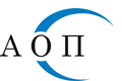 1000 София, ул. "Леге" 4e-mail: aop@aop.bgинтернет адрес: http://www.aop.bgОБЯВАза обществена поръчка на стойност по чл. 20, ал. 3 от ЗОП Номер на обявата: [44599/SP-2315]Възложител: [Арно Валто де Мулиак – изпълнителен директор на “СОФИЙСКА ВОДА” АД, ЕИК 130175000 ]Поделение (когато е приложимо): [……]Партида в регистъра на обществените поръчки: [00435]Адрес: [град София 1766, район Младост, ж. к. Младост ІV, ул. "Бизнес парк" №1, сграда 2А]Лице за контакт (може и повече от едно лица): [Сергей Поборников]Телефон: [02 8122456]E-mail: [spobornikov@sofiyskavoda.bg]Достъпът до документацията за поръчката е ограничен: [] Да [х] НеДопълнителна информация може да бъде получена от:[х] Горепосоченото/ите място/места за контакт[] Друг адрес: (моля, посочете друг адрес)Приемане на документи и оферти по електронен път: [] Да [х] НеОбект на поръчката:[] Строителство[] Доставки[x] УслугиПредмет на поръчката: [„Ремонт и поддръжка на намиращи се в експлоатация отоплителни къщички към хидрофорните уредби”]Кратко описание: [„Профилактика, настройка и ремонт - два пъти годишно (октомври и април);Проверка функционирането на контролните табла;Проверка изправността и при необходимост подмяна на нагревателите в
къщичките;Проверка на нагревателните кабели на тръбната разводка и разширителният съд (където съществуват);Проверка и при необходимост подмяна на температурните сензори;Проверка изправността и ремонт на конструкцията от алуминиеви профили и термоизолационни плоскости;Проверка на основното захранване;Извършване на аварийни дейности (при необходимост)”]Място на извършване: [Обекти на „Софийска вода“ АД на територията на Концесионната област, в която оперира „Софийска вода“ АД, които са изброени в проектодоговора към настоящата обява.]Обща прогнозна стойност на поръчката (в лв., без ДДС): [40000]Обособени позиции (когато е приложимо): [] Да [х] НеНомер на обособената позиция: [   ]Наименование: [……]Прогнозна стойност (в лв., без ДДС): [   ]Забележка: Използвайте този раздел толкова пъти, колкото са обособените позиции.Условия, на които трябва да отговарят участниците (когато е приложимо): допълнителна информация - в преписката на процедурата, на профила на купувача, в т.ч.:Изисквания за личното състояние: За участниците да не са налице основанията за отстраняване посочени в:чл. 54, ал. 1, т. 1, 2 и 7 от ЗОПчл. 54, ал. 1, т.3-5 от ЗОПчл. 101, ал.11 от ЗОПчл.3, т.8 и чл.4 от Закона за икономическите и финансовите отношения с дружествата, регистрирани в юрисдикции с преференциален данъчен режим, свързаните с тях лица и техните действителни собственици.Правоспособност за упражняване на професионална дейност: Икономическо и финансово състояние: [Изискване:Участникът да е реализирал оборот в сферата, попадаща в обхвата на поръчката, изчислен на база годишните обороти за последните три приключили финансови години (2014, 2015, 2016 г.) в зависимост от датата, на която участникът е създаден или е започнал дейността си, в размер на прогнозната стойност на поръчкатаДоказванеУчастникът, избран за изпълнител, представя при сключване на договора Справка (година- оборот, попадащ в сферата на обхвата на поръчката) за оборота в сферата, попадаща в обхвата на поръчката в съответствие с горните изисквания.*Под сфера, попадаща в обхвата на поръчката следва да се има предвид сума, равна на частта от нетните приходи от продажби, реализирани от дейности, попадащи в обхвата на обществената поръчка, а именно: изпълнение на дейности, еднакви или сходни с предмета на процедурата.По смисъла на параграф 2, т. 66 ДР ЗОП годишен общ оборот е сумата от нетните приходи от продажби.]Технически и професионални способности: [Изискване:1. Участникът трябва да е изпълнил обекти, идентични или сходни с предмета на настоящата поръчката, изпълнени през последните три години, считано от датата на подаване на офертите. Под «сходни обекти» следва да се разбира поддръжка на  климатични и отоплителни инсталации.Доказване:Участникът представя списък-декларация на дейности, които са идентични или сходни с предмета на поръчката, с посочване на стойността, датата и получателя.За всеки един от обектите от списъка по-горе участникът, избран за изпълнител, представя преди сключване на договора доказателства за извършената дейност, посочена в списъка-декларация.2. Участникът следва да има персонал, притежаващ минимум трета квалификационна група по електробезопасност за работа в съоръжения до 1000V. Участникът представя списък с имената и професионалната способност на лицата, които ще работят по съоръженията.Информация относно запазени поръчки  (когато е приложимо):[] Поръчката е запазена за специализирани предприятия или кооперации на хора с   увреждания или за лица, чиято основна цел е социалното интегриране на хора сувреждания или на хора в неравностойно положение[] Изпълнението на поръчката е ограничено в рамките на програми за създаване назащитени работни местаКритерий за възлагане:[] Оптимално съотношение качество/цена въз основа на:      [] Цена и качествени показатели      [] Разходи и качествени показатели [] Ниво на разходите[х] Най-ниска цена Показатели за оценка: (моля, повторете, колкото пъти е необходимо)Най-ниска цена, която се формира, от следните показатели:Показател П1 - най-ниска предложена цена за абонаментно обслужване. Максималният възможен брой точки е 50. Офертата с най - ниска предложена цена за абонаментно обслужване се оценява с 50 точки. Всички останали оферти се оценяват, като офертата с най-ниска предложена цена за абонаментно обслужване се раздели на офертата на съответния Участник, полученото частно се умножи по 50 и резултатът се закръгли до втория знак след десетичната запетая.Показател П2 - Най-ниска предложена цена за сервизен час. Максималният възможен брой точки е 10. Офертата с най-ниска цена се оценява с 30 точки. Всички останали оферти се оценяват, като офертата с най-ниска предложена цена се раздели на офертата на съответния Участник, полученото частно се умножи по 30 и резултатът се закръгли до втория знак след десетичната запетая.Показател П3 - който се образува от сбора на единичните цени на предложените резервни части. Максималният възможен брой точки е 20. Офертата с най-нисък сбор в клетка общо се оценява с 20 точки. Всички останали оферти се оценяват, като офертата с най-нисък сбор в клетка общо се раздели на съответната оферта, полученото частно се умножи по 20 и резултатът се закръгли до втория знак след десетичната запетая.Крайната оценка се получава като се съберат всички показатели КО=П1+П2+ П3.Максималният брой точки на К0 е 100.Име: [Предложена цена за абонаментно обслужване]                                 Тежест: [50]Име: [Предложена цена за сервизен час.]                                                      Тежест: [30]Име: [Сбор на единичните цени на предложените резервни части.]          Тежест: [20]Срок за получаване на офертите:Дата: (дд/мм/гггг) [06.12.2017 г.]                      Час: (чч:мм) [16:30]Срок на валидност на офертите:150 календарни дни считано от датата, определена за краен срок за получаване на офертите.Дата и час на отваряне на офертите:Дата: (дд/мм/гггг) [07.12.2017 г.]                      Час: (чч:мм) [14:30]Място на отваряне на офертите: [сградата на “Софийска вода” АД, град София 1766, район Младост, ж. к. Младост ІV, ул. "Бизнес парк" №1, сграда 2А]Информация относно средства от Европейския съюз:Обществената поръчка е във връзка с проект и/или програма, финансиран/а със средства от европейските фондове и програми:  [] Да [х] Не        Идентификация на проекта, когато е приложимо: [……]Друга информация (когато е приложимо): [……]   1.	Изисквания към офертата.1.1.	Участниците трябва да представят оферта съгласно предоставения от възложителя проектодоговор – технически изисквания. 1.2. Ценовото предложение и декларациите трябва да са подписани на всяка страница от оторизираното за това лице. 1.3. Представените копия на документи в офертата за участие следва да бъдат четливи и заверени от участника с гриф „Вярно с оригинала“.1.4. Документи от предложението на Участника, които са на чужд език, се прилагат заедно със заверен от Участника превод на български език.1.5.	В представените от участника декларации не следва да се вписват лични данни, като ЕГН, номер на лична карта и др.1.6.	Цените трябва да включват транспортните разходи до съответното място на изпълнение (DDP място за доставка/изпълнение съгласно Incoterms 2010), както и всички разходи и такси, платими от „Софийска вода“ АД. Изразете цените в български лева, без ДДС и до втория знак след десетичната запетая.2. Участници, подизпълнители и ползване на капацитета на трети лица2.1.	Участник в процедурата за възлагане на обществена поръчка може да бъде всяко българско или чуждестранно физическо или юридическо лице или техни обединения, както и всяко друго образувание, което има право да изпълнява строителство, доставки или услуги съгласно законодателството на държавата, в която то е установено.2.2.	Всеки участник в процедура за възлагане на обществена поръчка има право да представи само една оферта. 2.3.	Лице, което участва в обединение или е дало съгласие да бъде подизпълнител на друг участник, не може да подава самостоятелно оферта за участие. 2.4.	В процедура за възлагане на обществена поръчка едно физическо или юридическо лице може да участва само в едно обединение. 2.5.	Свързани лица не могат да бъдат самостоятелни участници в една и съща процедура. Съгласно §2, т.45. от Допълнителни разпоредби на ЗОП, „Свързани лица" са тези по смисъла на § 1, т.13 и 14 от допълнителните разпоредби на Закона за публичното предлагане на ценни книжа: а) лицата, едното от които контролира другото лице или негово дъщерно дружество;б) лицата, чиято дейност се контролира от трето лице;в) лицата, които съвместно контролират трето лице;г) съпрузите, роднините по права линия без ограничения, роднините по съребрена линия до четвърта степен включително и роднините по сватовство до четвърта степен включително.2.6. При участие на обединения, които не са юридически лица, съответствието с критериите за подбор се доказва от обединението участник, а не от всяко от лицата, включени в него, с изключение на съответна регистрация, представяне на сертификат или друго условие, необходимо за изпълнение на поръчката, съгласно изискванията на нормативен или административен акт и съобразно разпределението на участието на лицата при изпълнение на дейностите, предвидено в договора за създаване на обединението. 2.7. Клон на чуждестранно лице може да е самостоятелен участник в процедура за възлагане на обществена поръчка, ако може самостоятелно да подава заявления за участие или оферти и да сключва договори съгласно законодателството на държавата, в която е установен. 2.7.1.	В случаите по горната точка, ако за доказване на съответствие с изискванията за икономическо и финансово състояние, технически и професионални способности клонът се позовава на ресурсите на търговеца, клонът представя доказателства, че при изпълнение на поръчката ще има на разположение тези ресурси. 2.8. Подизпълнители2.8.1.	Участниците посочват в офертата подизпълнителите и дела от поръчката, който ще им възложат, ако възнамеряват да използват такива. В този случай те трябва да представят доказателство за поетите от подизпълнителите задължения. 2.8.2.	 Подизпълнителите трябва да отговарят на съответните критерии за подбор съобразно вида и дела от поръчката, който ще изпълняват, и за тях да не са налице основания за отстраняване от процедурата. 2.8.3.	 Възложителят изисква замяна на подизпълнител, който не отговаря на условията по горната точка.2.8.4.	 При обществени поръчки за строителство, както и за услуги, чието изпълнение се предоставя в обект на възложителя, след сключване на договора и най-късно преди започване на изпълнението му, изпълнителят уведомява възложителя за името, данните за контакт и представителите на подизпълнителите, посочени в офертата. Изпълнителят уведомява възложителя за всякакви промени в предоставената информация в хода на изпълнението на поръчката. 2.9. Участниците могат да използват капацитета на трети лица, изискванията за които са следните:2.9.1.	 Участниците могат за конкретната поръчка да се позоват на капацитета на трети лица, независимо от правната връзка между тях, по отношение на критериите, свързани с икономическото и финансовото състояние, техническите способности и професионалната компетентност. 2.9.2.	 По отношение на критериите, свързани с професионална компетентност, участниците могат да се позоват на капацитета на трети лица само ако лицата, с чиито образование, квалификация или опит се доказва изпълнение на изискванията на възложителя, ще участват в изпълнението на частта от поръчката, за която е необходим този капацитет. 2.9.3.	 Когато участникът се позовава на капацитета на трети лица, той трябва да може да докаже, че ще разполага с техните ресурси, като представи документи за поетите от третите лица задължения. 2.9.4.	 Третите лица трябва да отговарят на съответните критерии за подбор, за доказването на които участникът се позовава на техния капацитет и за тях да не са налице основанията за отстраняване от процедурата. 2.9.5.	 Възложителят изисква от участника да замени посоченото от него трето лице, ако то не отговаря на някое от условията по предходната точка. 2.9.6.	 Когато участник в процедурата е обединение от физически и/или юридически лица, той може да докаже изпълнението на критериите за подбор с капацитета на трети лица при спазване на горните условия. 2.9.7.	 В случай, че участникът се е позовал на капацитета на трето лице, за изпълнението на поръчката участникът и третото лице, чийто капацитет се използва за доказване на съответствие с критериите, свързани с икономическото и финансовото състояние носят солидарна отговорност. 3.	Запечатана непрозрачна опаковка с офертата трябва да съдържа:3.1.	Декларация за приемане на условията в проекта на договора (по образец) съдържаща:-            потвърждение за съгласие с клаузите на проекта на договор; -            срок на валидност на офертата - в календарни дни, не по-малко от 150 дни от датата на получаване на офертата;3.2.	Декларация по чл.54, ал.1, т.1, 2 и 7 от ЗОП (по образец).3.3.	Декларация по чл.54, ал.1, т.3 - 5 от ЗОП (по образец).В случай, че участникът ще ползва подизпълнител/и или ресурс на трето лице или участникът е обединение, то декларациите по предходните две точки се представят от всяко от тези лица.3.4.       Декларация по чл. 101, ал.11 от ЗОП за липса на свързаност с друг участник (по образец).3.5.       Декларация по чл.3, т. 8 и чл. 4 от Закона за икономическите и финансовите отношения с дружествата, регистрирани в юрисдикции с преференциален данъчен режим, свързаните с тях лица и техните действителни собственици (по образец).3.6. В случай че участникът е обединение, което не е юридическо лице, следва да представи копие от документ, от който да е видно правното основание за създаване на обединението, както и следната информация във връзка с обществената поръчка:-	правата и задълженията на участниците в обединението;-	разпределението на отговорността между членовете на обединението;-	дейностите, които ще изпълнява всеки член на обединението. В документа следва да е определен партньор, който да представлява обединението за целите на обществената поръчка и трябва по безусловен начин да се удостовери, че участниците в обединението поемат солидарна отговорност за участието в обществената поръчка и за задълженията си по време на изпълнение на договора.3.7.	Декларация (по образец), че участникът няма да ползва подизпълнители или посочени видове работи от предмета на поръчката, които ще се предложат на подизпълнители и съответстващият на тези работи дял в проценти от стойността на обществената поръчка, както и предвидените подизпълнители. 3.21.	Когато участникът се позовава на капацитета на трети лица, той трябва да може да докаже, че ще разполага с техните ресурси, като представи документи за поетите от третите лица задължения.3.22.	Пълномощно на лицето, подписващо документите в офертата (в случай, че документите не са подписани от лицето, представляващо участника).3.23.	Декларация от участника, че в случай, че бъде избран за изпълнител, ще подпише:3.23.1.	„Споразумение за съвместно осигуряване на Здравословни и безопасни условия на труд (ЗБУТ)“ (по образец от проекто-договора).3.23.2.	Формуляр за компетентност по БЗР на контрактори, декларацията към него и посочените във формуляра документи (по образец от проекто-договора).3.23.3.	Споразумение по Околна среда (по образец от проекто-договора).3.24.	Ценово предложение – участникът представя на хартиен и електронен носител (CD, формат Excel или еквивалент), попълнени съобразно изискванията на обявата количествено-стойностни сметки. При противоречие в данните от хартиения и електронния носител, с предимство се ползват тези на хартиения носител.3.24. Списък с изпълнени поръчки;3.25. Декларация, че участникът разполага с персонал с необходимата квалификация,3.26. Декларация от участника за оборота с изпълнените поръчки.3.27. Декларация от участника в случай, че бъде избран за Изпълнител се задължава в срок до 10 работни дни след подписване на договора (изпращане на поръчката) да представи на основание Постановление №181 от 20.07.2009 г. на МС и във връзка с чл.4, ал.4 от ЗДАНС и чл.40 т.2 от ППЗДАНС необходимия комплект документи за всички свои служители, които ще работят на обекта, с цел издаване на разрешение за достъп до стратегическите обекти и зони от състава на „Софийска вода” АД. Документите се предоставят на контролиращия служител по договора, при което се подписва приемо-предавателен протокол. Те трябва да бъдат оригинали или заверени копия „Вярно с оригинала“, подпис и печат на Изпълнителя. Преди започване на изпълнението, Изпълнителят следва да представи и списък с регистрационните номера на превозните средства и механизация, необходими за изпълнение на договора, за които трябва да бъде осигурен достъп до обектите.3.25.	Списък на документите, съдържащи се в опаковката с офертата, подписан от участника.4.	Начин на плащане: съгласно посоченото в проекто-договора.5.	С избрания изпълнител ще бъде сключен писмен договор, предложен от „Софийска вода” АД за изпълнение на предмета на настоящата обява. Максималната прогнозна стойност е договора 40000  лева без ДДС. Условията за срока на договора са упоменати в проекто-договора.6.	Сключване и изменение на договор:6.6.	Възложителят сключва договор за обществена поръчка с определения изпълнител в 30-дневен срок от датата на определяне на изпълнителя.6.7.	Възложителят може да сключи договор със следващия класиран участник, когато избраният за изпълнител участник откаже да сключи договор или не се яви за сключването му в определения от възложителя срок, без да посочи обективни причини. 7.	Преди подписване на договора класираният на първо място участник и определен за изпълнител представя: 7.6.	В изпълнение на разпоредбите на чл. 67, ал. 6 ЗОП, участникът трябва да предостави актуални документи, удостоверяващи липсата на основанията за отстраняване от процедурата, както и съответствието с поставените критерии за подбор. Документите се представят и за подизпълнителите и третите лица, ако има такива.7.7.	Участникът, избран за изпълнител, представя при сключване на договора Справка (година- оборот попадащ в сферата на обхвата на поръчката) за оборота в сферата, попадаща в обхвата на поръчката в съответствие с описаните изисквания по - горе. 7.8.За всеки един от обектите от списъка, представен в офертата, участникът, избран за изпълнител, представя преди сключване на договора доказателства за извършената дейност, посочена в списъка-декларация.7.9. За всички лица посочени в списъка, представен в офертата, Участникът, избран за изпълнител представя валидни удостоверения за минимум трета квалификационна група по електробезопасност за работа в съоръжения до 1000V.7.9.	Доказване липсата на основания за отстраняване:7.9.1.	за обстоятелствата по чл. 54, ал. 1, т. 1 ЗОП - свидетелство за съдимост;7.9.2.	за обстоятелството по чл. 54, ал. 1, т. 3 ЗОП - удостоверение от органите по приходите и удостоверение от общината по седалището на възложителя и на кандидата или участника, издадено/издадени не по-късно от 1 месец преди датата на сключване на договора.7.10.	Когато определеният изпълнител е неперсонифицирано обединение на физически и/или юридически лица и възложителят не е предвидил в обявлението изискване за създаване на юридическо лице, договорът за обществена поръчка се сключва, след като изпълнителят представи пред възложителя заверено копие от удостоверение за данъчна регистрация и регистрация по БУЛСТАТ или еквивалентни документи, съгласно законодателството на държавата, в която обединението е установено.7.11.	Гаранцията за изпълнение в размер на 5% от максималната обща стойност на договора. Условията са упоменати в договора. Гаранцията се представя както следва:7.11.1.	Гаранцията за изпълнение се предоставя в една от следните форми: 7.11.1.1.	Парична сума:7.11.1.1.1.	Внесена в Център за услуги Младост 4 на „Софийска вода” АД, намиращ се на адрес: град София 1766, район Младост, ж. к. Младост ІV, ул. "Бизнес парк" №1, сграда 2А, (тази опция е валидна само за суми до 10 000 лв.).7.11.1.1.2.	Преведена по банков път на сметка на "Софийска вода" АД: Общинска банка, клон Денкоглу, IBAN: BG07 SOMB 9130 1010 3079 02, BIC: SOMB BGSF, като в основанието се посочва номерът на търга.7.11.1.2.	Банкова гаранция: оригинал за съответния предвиден в проекта на договор срок. 7.11.1.3.	Застраховка, която обезпечава изпълнението чрез покритие на отговорността на изпълнителя.7.11.2.	Изисквания към гаранцията за изпълнение:7.11.2.1.	Участникът, определен за изпълнител, избира сам формата на гаранцията. 7.11.2.2.	При представяне на застраховка или банкова гаранция, същите следва да бъдат неотменими и безусловни.7.11.2.3.	Паричната и банковата гаранция може да се предоставят от името на изпълнителя за сметка на трето лице-гарант.7.11.2.4.	Когато избраният изпълнител е обединение, което не е юридическо лице, всеки от съдружниците в него може да е наредител по банковата гаранция, съответно вносител на сумата по гаранцията или титуляр на застраховката. 7.11.2.5.	В случай на представяне на банкова гаранция от съдружник в обединение, гаранцията следва да обезпечава задълженията на обединението.7.11.2.6.	Ангажиментът на възложителя по освобождаването на предоставена банкова гаранция се изчерпва с връщането на нейния оригинал на изпълнителя, като възложителят не се ангажира и не дължи разходите за изготвяне на допълнителни потвърждения, изпращане на междубанкови SWIFT съобщения и заплащане на свързаните с това такси, в случай че обслужващата банка на участника/изпълнителя има някакви допълнителни специфични изисквания.7.11.2.7.	Всички разходи по гаранцията за изпълнение са за сметка на участника, избран за изпълнител, а разходите по евентуалното им усвояване - за сметка на възложителя. Участниците трябва да предвидят и заплатят своите такси по откриване и обслужване на гаранциите така, че размерът на гаранцията да не бъде по-малък от определения в процедурата. 7.11.2.8.	Когато участникът, избран за изпълнител на процедурата, е чуждестранно физическо или юридическо лице или техни обединения, документите по гаранцията за изпълнение се представят и в превод на български език. 7.11.2.9.	Условията и сроковете за задържане или освобождаване на гаранцията за изпълнение са уредени в договора за обществена поръчка. 7.12.	Попълнено и подписано Споразумение за съвместно осигуряване на Здравословни и безопасни условия на труд (ЗБУТ)“ (по образец от проекто-договора).7.13.	Споразумение по Околна среда (по образец от проекто-договора).7.14.	Попълнен и подписан Формуляр за компетентност по БЗР на контрактори, декларацията към него и посочените във формуляра документи (по образец от проекто-договора).7.15. Документи за служителите, които ще работят на обекта с цел издаване на разрешение за допуск до стратегическите обекти и зони от състава на „Софийска вода" АД", на основание Постановление №181 от 20.07.2009 г. на МС и във връзка с чл.4, ал.4 от ЗДАНС и чл.40 т.2 от ППЗДАНС. Документите са, както следва:7.15.1. Свидетелство за съдимост.Медицинска справка от Център за психично здраве.Служебна бележка от НСлС.Попълнен на ръка въпросник (приложение № 6 към чл.44, ал.1 от ППЗДАНС)Преди започване на изпълнението, Изпълнителят следва да представи и списък с регистрационните номера на превозните средства и механизация, необходими за изпълнение на договора, за които трябва да бъде осигурен достъп до обектите.8.	Указания за подаване на офертата: офертите се подават на български език в определения по-горе срок, в непрозрачна надписана опаковка в Деловодството на „Софийска вода” АД, ул. “Бизнес парк” №1, сграда 2А, ж. к. “Младост” 4, София 1766. Работното време на Деловодството на “Софийска вода” АД е от 08:00 до 16:30 часа всеки работен ден.Върху опаковката с офертата участникът посочва наименованието на дружеството, адрес за кореспонденция, телефон, факс, имейл, предмет и номер на офертата, и адресира до вниманието на Сергей Поборников - старши специалист отдел „Снабдяване”.Дата на настоящата обяваДата: (дд/мм/гггг) 21.11.2017]Възложител „Софйска вода“ АДТрите имена: (Подпис и печат) [Арно Валто Де Мулиак]Длъжност: [Изпълнителен директор]№вид уредбаАдреси на хидрофорните уредбизона инспекторзона ЕМПинв номердоп. информ.1Wiloжк.Банишора бл.16/17A7север5035външен2Wiloжк.Банишора бл.19/20/21A7север5012външен3Lowaraжк.Банишора бл.22/24A7север5083могила между блоковете4Lowaraжк.Банишора бл.26/28A7север5082могила между блоковете5Wiloжк.Банишора бл.40/41БA7север5018външен6Wiloжк.Връбница 1 бл.522A6север8458външен7Wiloжк.Връбница 2 бл.632A6север8439външен8Wiloжк.Връбница 2 бл.635/636/637A6север5085външен9Wiloжк.Връбница І  бл.515/516A6север5076външен10Wiloжк.Дружба 1 бл.181/182/183/184/185185B4юг5129външен11Wiloжк.Дружба 1 бл.2B4юг5179външен12Wiloжк.Дружба 1 бл.68B4юг5123външен13Wiloжк.Дружба 2 бл.301D5юг9015външен14Wiloжк.Дружба 2 бл.302D5юг5181външен15Wiloжк.Зона Б-18 бл.1/2A2север5067външен16Wiloжк.Зона Б-18 бл.3/4/5/6/7A2север5081подземен17Wiloжк.Зона Б-18 бл.8/9/10/11/12/13/14A2север5068външен18Wiloжк.Зона Б-19  бл.11/12A2север5022отстрани19Wiloжк.Зона Б-19 бл.15/16A2север8456външен20Wiloжк.Зона Б-19 ул.Зайчар бл.6A2север5040външен21Wiloжк.Зона Б-3 бл.26 A2север9021външен22Wiloжк.Зона Б-5 бл.11A2север5043подземен23Lowaraжк.Зона Б-5 бл.3/6A3север5023подземен24Wiloжк.Зона Б-5 бл.2A2север9150подземен25Wiloжк.Зона Б-5 бл.7/8A2север4999подземен26Wiloжк.Зона Б-5 бл.9/10A2север5042подземен27Wiloжк.Зона Б-5 ул.Одрин бл.18А/Б/ВA2север1003външен28Wiloжк.Зона Б-5 ул.Одрин при бл.14/15/16A2север4996външен29Lowaraжк.Левски Г бл.1/2 B3север9025външен30Wiloжк.Люлин бл.701C5юг9065външен31Wiloжк.Люлин бл.702C5юг9037отстрани32Wiloжк.Люлин бл.706C5юг9038отстрани33Wiloжк.Люлин бл.711C5юг9039отстрани34Wiloжк.Люлин бл.730C5юг9066външен35Wiloжк.Люлин бл.740C5юг9067външен36Wiloжк.Надежда 1 бл.117/118/119A6север5017външен37Wiloжк.Надежда 1 бл.150A6север5055външен38Wiloжк.Надежда 2 256/257/258A6север5008външен39Wiloжк.Надежда 2 бл.233/234/235A6север5016външен40Wiloжк.Надежда 4 бл.423A7север9079външен41Wiloжк.Надежда 4 бл.460/461A6север5014външен42Wiloжк.Надежда 4 бл.462/463/464A6север5019външен43Wiloжк.Обеля бл.241/242/243A6север5057външен44Wiloжк.Обеля бл.275/278/279A6север5052външен45Wiloжк.Обеля бл.276/277A6север5091външен46Wiloжк.Полигона бл.7/8/9/10/11D5юг5103външен47Wiloжк.Разсадника бл.80A2север5038външен48Wiloжк.Разсадника бл.87A2север8461външен49Lowaraжк.Расадника бул.А.Стамболийски №249   бл.13A2север1002външен50Lowaraжк.Света Троица бл.119A2север5041външен51Wiloжк.Света Троица бл.129A2север5655външен52Wiloжк.Света Троица бл.145ВA2север5092външен53Wiloжк.Света Троица бл.298/299A2север5007външен54Wiloжк.Света Троица бл.307A2север5075подземен55Wiloжк.Света Троица бл.313A2север5033външен56Lowaraжк.Света Троица бл.347A7север1000външен57Wiloжк.Света Троица бл.350A7север8440външен58Wiloжк.Света Троица бл.356/358A7север5086външен59Wiloжк.Света Троица бл.357A7север5053външен60Wiloжк.Света Троица бл.372A7север8460външен61Wiloжк.Света Троица бл.380/381/382/383A7север5096външен62Wiloжк.СветаТроица бл.1/2/3/4/5/6/ бл.173A7север8459външен63Wiloжк.СветаТроица бл.297/298АA2север5020външен64Lowaraжк.Свобода бл.4АA6север5196отстрани65Wiloжк.Слатина бл.10/10АD1юг5107външен66Wiloжк.Слатина бл.12/13D1юг5133външен67Wiloжк.Слатина бл.15D1юг5117външен68Lowaraжк.Слатина бл.26/30D1юг5127външен69Wiloжк.Слатина бл.31АD1юг5154външен70Wiloжк.Слатина бл.32АD1юг5167външен71Wiloжк.Слатина бл.33/33АD1юг5134външен72Wiloжк.Слатина бл.47А/47БD1юг5172външен73Wiloжк.Слатина бл.60/61/62D1юг5205външен74Wiloжк.Слатина бл.74D1юг8450външен75Wiloжк.Слатина бл.8/9D1юг5124външен76Wiloжк.Стефан Караджа бл.148B1север5166външен77Wiloжк.Стефан Караджа бл.32/33B1север5109външен78Wiloжк.Стефан Караджа бл.34/35B1север5153външен79Lowaraжк.Суха река бл. 213/214 B3север9098външен80Lowaraжк.Суха река бл.18 бх.А/БB2север9124подземен81Lowaraжк.Суха река бл.18 бх.В/Г/ДB2север9107подземен82Wiloжк.Суха река бл.21B2север5155външен83Wiloжк.Суха река бл.217/218/219/219АB2север9099външен84Lowaraжк.Суха река бл.22B2север9097външен85Wiloжк.Толстой бл.51A6север5024външен86Wiloжк.Толстой бл.65/66A6север5034външен87Wiloжк.Фондови Жилища бл.216A7север5039външен88Lowaraс.СветоврачанеA10север1007външен89LowaraЦентър ул. Добруджански  край бл.62A2север8472външен90WiloЦентър ул.Бузлуджа №50A1север4959външен91Wiloжк.Бъкстон бл.40C2юг4960външен92Lowaraжк.Бъкстон бл.41C2юг8455външен93Wiloжк.Бъкстон ул.М.Горталов бл.31А/31БC2юг4986външен94Wiloжк.Витоша бл.1/2/3 D2юг8438външен95Wiloжк.Гоце Делчев бл.1/2/3/4/5/6C1юг4978външен96Lowaraжк.Гоце Делчев бл.10Е/11ЕC1юг9004отстрани97Wiloжк.Гоце Делчев бл.114C1юг4952подземен98Wiloжк.Дианабад бл.41/.42D2юг8454външен99Wiloжк.Дианабад бл.56/57D2юг5102външен100Lowaraжк.Дианабад ул.Дървенишко шосе  бл.53D2юг1006външен101Lowaraжк.Дружба 1 бл.121/122 B4юг9007външен102Lowaraжк.Дружба 1 бл.123/124 B4юг9008външен103Lowaraжк.Дружба 1 бл.74B4юг9006външен104Lowaraжк.Дружба 1 бл.65/66 B4юг9010външен105Lowaraжк.Дружба 2 бл.304D5юг9016външен106Lowaraжк.Дървеница бл.46D1юг9019външен107Wiloжк.Изгрев бл.305/307D2юг5141външен108Wiloжк.Изгрев бл.306/308/309D2юг5171външен109Wiloжк.Изток ул.Люлякова градина бл.56D2юг5118външен110Wiloжк.Изток ул.Чарлз Дарвин бл.1/2/3D2юг8453външен111Wiloжк.Красна Поляна бл.12C4юг5006външен112Wiloжк.Красна поляна бл.225А/225C4юг5071външен113Wiloжк.Красна поляна бл.226/227/228 АC4юг5089външен114Lowaraжк.Красна поляна бл.329C3юг4995външен115Lowaraжк.Красна поляна бл.340/340А/339C3юг4994подземен116Wiloжк.Красна поляна бл.7/8C4юг5074външен117Wiloжк.Красно село бл.185/186/189C2юг5202външен118Wiloжк.Красно село бл.196/197/198C2юг4979външен119Wiloжк.Красно село бл.208C2юг4985външен120Wiloжк.Красно село бл.228/228А/229/230/231C2юг4973външен121Wiloжк.Красно село бл.76C2юг4964отстрани122Wiloжк.Красно село бл.78C2юг4954отстрани123Wiloжк.Лагера бл.35/36   бял номер електромер-4750396C3юг4976външен124Wiloжк.Лагера бл.38/39C3юг8441външен125Wiloжк.Лагера бл.40C3юг4990външен126Wiloжк.Лагера бл.42/43C3юг4968външен127Lowaraжк.Лагера бл.44C3юг4982външен128Wiloжк.Лагера бл.60C3юг7133външен129Wiloжк.Лагера бл.80А/80БC3юг4983външен130Wiloжк.Лозенец ул.Голо бърдо бл.44D3юг5150външен131Wiloжк.Лозенец ул.Дж.Баучер бл.122D3юг5152външен132Wiloжк.Лозенец ул.Мала Планина бл.117/119D3юг5110външен133Wiloжк.Лозенец ул.Мала Планина бл.36D3юг5137външен134Wiloжк.Младост 1 бл.1D5юг5121отстрани135Lowaraжк.Младост 1 бл.1АD5юг5157отстрани136Wiloжк.Младост 1 бл.1БD5юг5159отстрани137Wiloжк.Младост 1 бл.1ВD5юг5160отстрани138Wiloжк.Младост 1 бл.42/42АD5юг5099външен139Wiloжк.Младост 1 бл.44/44АD5юг5100външен140Wiloжк.Младост 1 бл.55/56D5юг5101външен141Wiloжк.Младост 1 бл.9D5юг5131външен142Wiloжк.Младост 2 бл.201D6юг5165външен143Wiloжк.Младост 2 бл.212D6юг5163външен144Wiloжк.Младост 2 бл.213/214/215D6юг5114външен145Wiloжк.Младост 2 бл.221/221АD6юг5115външен146Wiloжк.Младост 3 бл.309/310D6юг5162отстрани147Wiloжк.Младост 3 бл.313D6юг5111външен148Wiloжк.Младост 3 бл.342D6юг8468външен149Wiloжк.Младост 3 бл.343/346/348D6юг5113външен150Wiloжк.Младост 3 бл.364/377D6юг5135външен151Wiloжк.Младост 3 бл.372/371/370D6юг5122външен152Wiloжк.Младост 3 бл.380/374D6юг8436външен153Wiloжк.Младост 4 бл.455/457D6юг5177външен154Wiloжк.Младост 4 бл.472D6юг5130външен155Wiloжк.Младост 4 бл.477/477АD6юг5170външен156Lowaraжк.Овча Купел 1 бл.65C3юг9078външен157Lowaraжк.Овча Купел 1 бл.8C3юг9081външен158Wiloжк.Овча Купел 2 бл.18/20C3юг4988външен159Lowaraжк.Овча Купел 2 бл.39C3юг8464външен160Wiloжк.Овча Купел 2 бл.40/41A/41Б/42C3юг5201външен161Wiloжк.Овча Купел бл.6АC3юг4980външен162Wiloжк.Овча Купел бул.Монтевидео бл.4А/216C3юг4967външен163Wiloжк.Павлово бл.22/23/25C2юг4965външен164Lowaraжк.Павлово бл.63/64/65C2юг4989външен165Lowaraжк.Разсадника бл.32/33/34C4юг5066външен166Wiloжк.Сердика бл.12/12АC3юг5056външен167Wiloжк.Стрелбище бл.2Б/3/4 не работиC1юг4956външен168Lowaraжк.Стрелбище бл.60A C2юг9091външен169Lowaraжк.Стрелбище бл.91/93 C3юг9093външен170Lowaraжк.Стрелбище бл.95/96 C1юг4958външен171Wiloжк.Стрелбище бл.97/98C1юг4969външен172Wiloжк.Хиподрума бл.114C2юг4957външен173Wiloжк.Хиподрума бл.142АC2юг4955външен174Wiloул.Яков Крайков и Виктор Григориевич №8 C1юг4961външенЦенова таблицаЦенова таблицаЦенова таблицаЦенова таблицаОписаниеОписаниеАбонaментна цена /в лева без ДДС/Абонaментна цена /в лева без ДДС/1Абонаментно техническо обслужване на намиращи се в експлоатация отоплителни системи (описани в Приложение 1), което включва за един брой къщичка: 11.1 Профилактичен преглед – два пъти годишно (октомври и април)11.2 Проверка функционирането на контролното табло11.3 Проверка изправността на нагревателя в къщичкита11.4 Проверка на нагревателните кабели на тръбната разводка и разширителният съд (където съществуват)11.5 Проверка на температурните сензори11.6 Проверка на основното захранванеОписаниеОписаниеЦена за сервизен час /в лева без ДДС/Цена за сервизен час /в лева без ДДС/2Труд за извъшените работиОписание на резервните частиОписание на резервните частимяркаЕдинична цена на резервната част /в лева без ДДС/3Изработка и монтаж на отоплителна къщичка за УПНБр.4Изработка и монтаж на табло размразяване EL-TESTБр.5Алуминиев профил за конструкцията на къщичкам6Термоизолационна плоскост с алуминиево фолио(за стените и покрива)м²7Сглобки за алуминиев профилБр.8Стопер за термоизолационна плоскостБр.9Гумено уплътнение за алуминиев профилм10Кабел гъвкав екраниран LiYCY 2X1 мм²м11Дефектнотокова защита 25А/30mAБр.12Електронен терморегулатор с диапазон -10°-+10°Бр.13Температурен сензор  тип NTC за електронения терморегулаторБр.14Нагревателен конверторен елемент 150W/220V със защитна решеткаБр.15Нагревателен конверторен елемент 300W/220V със защитна решеткаБр.16Нагревателен кабел 18W/м, 220VмОбщоОбщоОбщоИзпълнител …………………………………..Управител………………………………….Възложител:г-н Арно Валто Де МулиакИзпълнителен директор "СОФИЙСКА ВОДА" АДПодизпълнител/НаименованиеЕИК/БУЛСТАТ/ЕГНСедалище и адрес на управлениеВидове работи от предмета на поръчката, които ще изпълнява всеки подизпълнител% от общата стойност на поръч ката№Наименование на документаДА/НЕДекларация за приемане на условията в проекта на договора (по образец). В декларацията следва да се посочи срокът на валидност на офертата в календарни дни, считано от крайната датата за подаване на офертата, съобразно заложения минимум в бланката по образец.Представяне на Участника /по образец/. Декларация  за липса на обстоятелства по чл. 97, ал. 5 от ППЗОП (за обстоятелствата по чл. 54, ал. 1, т. 1, 2 и 7от ЗОП) /по образец/.Декларация  за липса на обстоятелства по чл. 97, ал. 5 от ППЗОП (за обстоятелствата по чл. 54, ал. 1, т.3-5 от ЗОП) /по образец/.ДЕКЛАРАЦИЯ по чл. 101, ал.11 от ЗОП за липса на свързаност с друг участник /по образец /.При участници обединения - копие на договора за обединение, а когато в договора не е посочено лицето, което представлява участниците в обединението - и документ, подписан от лицата в обединението, в който се посочва представляващият. С документа трябва да се доказва създаването на обединението, като са посочени правата, задълженията и отговорностите на участниците в обединението и следва по безусловен начин да се удостовери, че участниците в обединението поемат солидарна отговорност за участието в публичната покана и за задълженията си по време на изпълнение на договора.Декларация за участие на подпизпълнители /по образец/, че Участникът няма да ползва подизпълнители или списък на евентуалните подизпълнители, както и видът на работите, които ще извършват и делът на тяхното участие. Участникът изцяло отговаря за работата на подизпълнителите, като декларациите по чл. 54, ал. 1, т. 1-5 и 7 от ЗОП се представят за всеки един от подизпълнителите, а изискванията към тях се прилагат съобразно вида и дела на тяхното участие. Декларация /по образец/ по чл.3, т.8 и чл.4 от Закона за икономическите и финансовите отношения с дружествата, регистрирани в юрисдикции с преференциален данъчен режим, свързаните с тях лица и техните действителни собственици.Предложение за изпълнение на поръчката, което трябва да отговаря на техническите изисквания посочени в поканата и договора /по образец/..Пълномощно на лицето подписващо документите в офертата (в случай, че документите не са подписани от лицето, представляващо участника) – неприложимо при деклариране на обстоятелствата в Декларация по чл. 54, ал. 1, т. 1, 2 и 7 и Декларация по чл. 54, ал. 1, т. 3 - 5 ЗОП.Декларация за оглед на обекта.Ценово предложение – участникът представя на хартиен и електронен носител (CD, формат Excel или еквивалент), попълнени съобразно изискванията на обявата Ценова таблица. При противоречие в данните от хартиения и електронния носител, с предимство се ползват тези на хартиения носител.Декларация със списък на изпълнените от участника поръчки/дейности, които са идентични или сходни с предмета на обществената поръчка, с посочване на стойностите, датите и получателите, заедно с доказателство/а за извършените дейности.Декларация, че участникът разполага с персонал с необходимата квалификация.Декларация от участника за оборота с изпълнените поръчки.Когато участникът се позовава на капацитета на трети лица, той трябва да може да докаже, че ще разполага с техните ресурси, като представи документи за поетите от третите лица задължения.Декларация от участника, че в случай, че бъде избран за изпълнител, ще подпише: „Споразумение за съвместно осигуряване на Здравословни и безопасни условия на труд (ЗБУТ)“ (по образец от проекто-договора), Формуляр за компетентност по БЗР на контрактори, декларацията към него и посочените във формуляра документи (по образец от проекто-договора), Споразумение по Околна среда (по образец от проекто-договора).Декларация от участника в случай, че бъде избран за Изпълнител се задължава в срок до 10 работни дни след подписване на договора (изпращане на поръчката) да представи на основание Постановление №181 от 20.07.2009 г. на МС и във връзка с чл.4, ал.4 от ЗДАНС и чл.40 т.2 от ППЗДАНС необходимия комплект документи за всички свои служители, които ще работят на обекта, с цел издаване на разрешение за достъп до стратегическите обекти и зони от състава на „Софийска вода” АД. Документите ще се предоставят на контролиращия служител по договора, при което ще се подпише приемо-предавателен протокол. Те трябва да бъдат оригинали или заверени копия „Вярно с оригинала“, подпис и печат на Изпълнителя. Преди започване на изпълнението, Изпълнителят ще представи и списък с регистрационните номера на превозните средства и механизация, необходими за изпълнение на договора, за които трябва да бъде осигурен достъп до обектите.Списък на документите, съдържащи се в опаковката с офертата /по образец/, подписан от участника.Друго………..Име и адрес на контрактора:Лице за контакт:Лице за контакт:Тел. No: , GSM: E-Mail:Тел. No: , GSM: E-Mail:                                                  Факс No:Предмет на договораПредмет на договораРЕМОНТ И ПОДДРЪЖКА НА НАМИРАЩИ СЕ В ЕКСПЛОАТАЦИЯ ОТОПЛИТЕЛНИ КЪЩИЧКИ КЪМ ХИДРОФОРНИТЕ УРЕДБИБр. служители:Бр. служители:1. ДЕКЛАРИРАМ :1. ДЕКЛАРИРАМ :1. ДЕКЛАРИРАМ : Извършил съм оценка на риска  съгласно изискванията на Наредба №5/99, ДВ бр.47/99г. За реда начина и периодичността на оценка на риска. Извършил съм оценка на риска  съгласно изискванията на Наредба №5/99, ДВ бр.47/99г. За реда начина и периодичността на оценка на риска.Безопасните методи и начини при осъществяване на дейността си са разписани в утвърдените от мен инструкции за безопасна работаБезопасните методи и начини при осъществяване на дейността си са разписани в утвърдените от мен инструкции за безопасна работаПерсоналът ми  зает с дейността предмет на  договора притежава изискващата се от съответната национална нормативна уредба квалификация и компетентност, както и специфични умения в зависимост от извършваната дейност.Персоналът ми  зает с дейността предмет на  договора притежава изискващата се от съответната национална нормативна уредба квалификация и компетентност, както и специфични умения в зависимост от извършваната дейност.При използване на опасни вещества спазвам изискванията на Закона за защита от вредното въздействие на химическите вещества и препарати и подзаконовите му актовеПри използване на опасни вещества спазвам изискванията на Закона за защита от вредното въздействие на химическите вещества и препарати и подзаконовите му актовеДейности свързани с разрушаване /демонтаж на етернитови водопроводи ще се извършва само с  лица посочени в Разрешението   по чл.73 от Закона за здравето ДВ, бр.70/2004Дейности свързани с разрушаване /демонтаж на етернитови водопроводи ще се извършва само с  лица посочени в Разрешението   по чл.73 от Закона за здравето ДВ, бр.70/2004Дейности свързани с обслужване ремонт или реконструкция на водоснабдителни съоръжения  и обекти и санитарно охранителните зони ,  ще  извършвам  само с  персонал  притежащи здравни книжки – (Наредба №15, ДВ бр.57/2006 г. За здравните изисквания на лица работещи във ....и водоснабдителни обекти) .Дейности свързани с обслужване ремонт или реконструкция на водоснабдителни съоръжения  и обекти и санитарно охранителните зони ,  ще  извършвам  само с  персонал  притежащи здравни книжки – (Наредба №15, ДВ бр.57/2006 г. За здравните изисквания на лица работещи във ....и водоснабдителни обекти) .Брой злополуки през последните две години:докладвани ................./загуба на време ...................за ..... год.докладвани ................/загуба на време ....................за ……….год.Брой злополуки през последните две години:докладвани ................./загуба на време ...................за ..... год.докладвани ................/загуба на време ....................за ……….год.Ще докажа с документи горните твърдения в определения от Възложителя срок преди подписване на договораПо т. 1 – Списък на лицата с имената и длъжностите, които ще участват в ремонта и поддръжката на намиращите се в експлоатация отоплителни къщички към хидрофорните уредби.Оценка на риска – карти – за длъжностите и дейностите, които ще се извършват на територията на „Софийска вода“ АД;Списък на колективните и лични предпазни средства, които работещите от страна на Изпълнителя ще използват по време на извършваните работи на територията на „Софийска вода“ АД.По т. 2 – Процедури, инструкции и/или правила за безопасност, които ще се прилагат при извършване на дейностите на територията на „Софийска вода“ АД;Процедура, инструкция или план за действие на персонала на Изпълнителя при възникване на извънредни ситуации по време на извършваните от тях дейности, които могат да предизвикат опасни ситуации за територията на Възложителя, където ще работят, с включване на списък на средствата, които ще им бъдат необходими и ще бъдат осигурени/налични на място при посещенията им. По т. 3 – Копия от документи за правоспособност/квалификация и/или обучения за извършване на дейностите по предмета на договора, включително:От удостоверенията квалификационната група по електробезопасност;Лични здравни книжки с актуална заверка от РЗИ за здравния статус на лицата, които ще работят в места, попадащи в санитарно охранителната зона.По т. 4 – Списък на опасните вещества (масла, течности и др.), ако ще се използват такива при работа на територията на Възложителя или Декларация, че няма да се използват такива.Контрактор:Име........................................................................................................................................Позиция ............................................/ подпис................................../дата ..........................Ще докажа с документи горните твърдения в определения от Възложителя срок преди подписване на договораПо т. 1 – Списък на лицата с имената и длъжностите, които ще участват в ремонта и поддръжката на намиращите се в експлоатация отоплителни къщички към хидрофорните уредби.Оценка на риска – карти – за длъжностите и дейностите, които ще се извършват на територията на „Софийска вода“ АД;Списък на колективните и лични предпазни средства, които работещите от страна на Изпълнителя ще използват по време на извършваните работи на територията на „Софийска вода“ АД.По т. 2 – Процедури, инструкции и/или правила за безопасност, които ще се прилагат при извършване на дейностите на територията на „Софийска вода“ АД;Процедура, инструкция или план за действие на персонала на Изпълнителя при възникване на извънредни ситуации по време на извършваните от тях дейности, които могат да предизвикат опасни ситуации за територията на Възложителя, където ще работят, с включване на списък на средствата, които ще им бъдат необходими и ще бъдат осигурени/налични на място при посещенията им. По т. 3 – Копия от документи за правоспособност/квалификация и/или обучения за извършване на дейностите по предмета на договора, включително:От удостоверенията квалификационната група по електробезопасност;Лични здравни книжки с актуална заверка от РЗИ за здравния статус на лицата, които ще работят в места, попадащи в санитарно охранителната зона.По т. 4 – Списък на опасните вещества (масла, течности и др.), ако ще се използват такива при работа на територията на Възложителя или Декларация, че няма да се използват такива.Контрактор:Име........................................................................................................................................Позиция ............................................/ подпис................................../дата ..........................Ще докажа с документи горните твърдения в определения от Възложителя срок преди подписване на договораПо т. 1 – Списък на лицата с имената и длъжностите, които ще участват в ремонта и поддръжката на намиращите се в експлоатация отоплителни къщички към хидрофорните уредби.Оценка на риска – карти – за длъжностите и дейностите, които ще се извършват на територията на „Софийска вода“ АД;Списък на колективните и лични предпазни средства, които работещите от страна на Изпълнителя ще използват по време на извършваните работи на територията на „Софийска вода“ АД.По т. 2 – Процедури, инструкции и/или правила за безопасност, които ще се прилагат при извършване на дейностите на територията на „Софийска вода“ АД;Процедура, инструкция или план за действие на персонала на Изпълнителя при възникване на извънредни ситуации по време на извършваните от тях дейности, които могат да предизвикат опасни ситуации за територията на Възложителя, където ще работят, с включване на списък на средствата, които ще им бъдат необходими и ще бъдат осигурени/налични на място при посещенията им. По т. 3 – Копия от документи за правоспособност/квалификация и/или обучения за извършване на дейностите по предмета на договора, включително:От удостоверенията квалификационната група по електробезопасност;Лични здравни книжки с актуална заверка от РЗИ за здравния статус на лицата, които ще работят в места, попадащи в санитарно охранителната зона.По т. 4 – Списък на опасните вещества (масла, течности и др.), ако ще се използват такива при работа на територията на Възложителя или Декларация, че няма да се използват такива.Контрактор:Име........................................................................................................................................Позиция ............................................/ подпис................................../дата ..........................